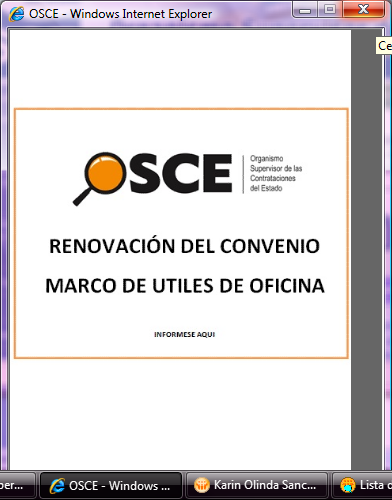 SIMBOLOGÍA UTILIZADA:CARACTERÍSTICAS DEL DOCUMENTO:Las bases estándar deben ser elaboradas en formato WORD, y deben tener las siguientes características:INSTRUCCIONES DE USO:Una vez registrada la información solicitada dentro de los corchetes sombreados en gris, el texto deberá quedar en letra tamaño 10, con estilo normal, sin formato de negrita y sin sombrear.La nota IMPORTANTE no puede ser modificada ni eliminada en la Sección General. En el caso de la Sección Específica debe seguirse la instrucción que se indica en dicha nota.Elaboradas en enero de 2019Modificadas en junio 2019, diciembre de 2019 y julio 2020BASES ESTÁNDAR DE CONCURSO PÚBLICO PARA LA CONTRATACIÓN DE SERVICIOS EN GENERALCONCURSO PÚBLICO Nº04-2021-ESSALUD/RALOCONTRATACIÓN DE SERVICIO DE PARA TRANSPORTE ASISTIDO DE PACIENTES POR VIA AEREA- AMBULANCIA AEREA- SERVICIOS DE EMERGENCIA- HOSPITAL III IQUITOS- ESSALUD- RED ASISTENCIAL LORETO.DEBER DE COLABORACIÓNLa Entidad y todo proveedor que se someta a las presentes Bases, sea como participante, postor y/o contratista, deben conducir su actuación conforme a los principios previstos en la Ley de Contrataciones del Estado. En este contexto, se encuentran obligados a prestar su colaboración al OSCE y a la Secretaría Técnica de la Comisión de Defensa de la Libre Competencia del INDECOPI, en todo momento según corresponda a sus competencias, a fin de comunicar presuntos casos de fraude, colusión y corrupción por parte de los funcionarios y servidores de la Entidad, así como los proveedores y demás actores que participan en el proceso de contratación.De igual forma, deben poner en conocimiento del OSCE y a la Secretaría Técnica de la Comisión de Defensa de la Libre Competencia del INDECOPI los indicios de conductas anticompetitivas que se presenten durante el proceso de contratación, en los términos del Decreto Legislativo N° 1034, "Ley de Represión de Conductas Anticompetitivas", o norma que la sustituya, así como las demás normas de la materia.La Entidad y todo proveedor que se someta a las presentes Bases, sea como participante, postor y/o contratista del proceso de contratación deben permitir al OSCE o a la Secretaría Técnica de la Comisión de Defensa de la Libre Competencia del INDECOPI el acceso a la información referida a las contrataciones del Estado que sea requerida, prestar testimonio o absolución de posiciones que se requieran, entre otras formas de colaboración.SECCIÓN GENERALDISPOSICIONES COMUNES DEL PROCEDIMIENTO DE SELECCIÓN(ESTA SECCIÓN NO DEBE SER MODIFICADA EN NINGÚN EXTREMO, BAJO SANCIÓN DE NULIDAD)REFERENCIASCuando en el presente documento se mencione la palabra Ley, se entiende que se está haciendo referencia a la Ley N° 30225, Ley de Contrataciones del Estado, y cuando se mencione la palabra Reglamento, se entiende que se está haciendo referencia al Reglamento de la Ley de Contrataciones del Estado aprobado por Decreto Supremo N° 344-2018-EF.Las referidas normas incluyen sus respectivas modificaciones, de ser el caso.CONVOCATORIASe realiza a través de su publicación en el SEACE de conformidad con lo señalado en el artículo 54 del Reglamento, en la fecha señalada en el calendario del procedimiento de selección, debiendo adjuntar las bases y resumen ejecutivo.  REGISTRO DE PARTICIPANTESEl registro de participantes se realiza conforme al artículo 55 del Reglamento. En el caso de un consorcio, basta que se registre uno (1) de sus integrantes.FORMULACIÓN DE CONSULTAS Y OBSERVACIONES A LAS BASESLa formulación de consultas y observaciones a las bases se efectúa de conformidad con lo establecido en los numerales 72.1 y 72.2 del artículo 72 del Reglamento.ABSOLUCIÓN DE CONSULTAS, OBSERVACIONES E INTEGRACIÓN DE BASESLa absolución de consultas, observaciones e integración de las bases se realizan conforme a las disposiciones previstas en los numerales 72.4 y 72.5 del artículo 72 del Reglamento. ELEVACIÓN AL OSCE DEL PLIEGO DE ABSOLUCIÓN DE CONSULTAS Y OBSERVACIONES E INTEGRACIÓN DE BASESLos cuestionamientos al pliego de absolución de consultas y observaciones así como a las bases integradas por supuestas vulneraciones a la normativa de contrataciones, a los principios que rigen la contratación pública u otra normativa  que tenga relación con el objeto de la contratación, pueden ser elevados al OSCE de acuerdo a lo indicado en los numerales del 72.8  al 72.11 del artículo 72 del Reglamento.La solicitud de elevación para emisión de Pronunciamiento se presenta ante la Entidad, la cual debe remitir al OSCE el expediente completo, de acuerdo a lo señalado en el artículo 124 del TUO de la Ley 27444, aprobado por Decreto Supremo N° 004-2019-JUS, al día hábil siguiente de recibida dicha solicitud.FORMA DE PRESENTACIÓN DE OFERTASLas ofertas se presentan conforme lo establecido en el artículo 59 del Reglamento. Las declaraciones juradas, formatos o formularios previstos en las bases que conforman la oferta deben estar debidamente firmados por el postor (firma manuscrita). Los demás documentos deben ser visados por el postor. En el caso de persona jurídica, por su representante legal, apoderado o mandatario designado para dicho fin y, en el caso de persona natural, por este o su apoderado. No se acepta el pegado de la imagen de una firma o visto. Las ofertas se presentan foliadas.PRESENTACIÓN Y APERTURA DE OFERTAS El participante presentará su oferta de manera electrónica a través del SEACE, desde las 00:01 horas hasta las 23:59 horas del día establecido para el efecto en el cronograma del procedimiento; adjuntando el archivo digitalizado que contenga los documentos que conforman la oferta de acuerdo a lo requerido en las bases.El participante debe verificar antes de su envío, bajo su responsabilidad, que el archivo pueda ser descargado y su contenido sea legible.En la apertura electrónica de la oferta, el comité de selección, verifica la presentación de lo exigido en la sección específica de las bases, de conformidad con el numeral 73.2 del artículo 73 del Reglamento y determina si las ofertas responden a las características y/o requisitos y condiciones de los Términos de Referencia, detallados en la sección específica de las bases. De no cumplir con lo requerido, la oferta se considera no admitida.EVALUACIÓN DE LAS OFERTASLa evaluación de las ofertas se realiza conforme a lo establecido en el artículo 74 del Reglamento. El desempate mediante sorteo se realiza de manera electrónica a través del SEACE.CALIFICACIÓN DE OFERTASLa calificación de las ofertas se realiza conforme a lo establecido en los numerales 75.1 y 75.2 del artículo 75 del Reglamento.SUBSANACIÓN DE LAS OFERTASLa subsanación de las ofertas se sujeta a lo establecido en el artículo 60 del Reglamento. El plazo que se otorgue para la subsanación no puede ser inferior a un (1) día hábil.La solicitud de subsanación se realiza de manera electrónica a través del SEACE y será remitida al correo electrónico consignado por el postor al momento de realizar su inscripción en el RNP, siendo su responsabilidad el permanente seguimiento de las notificaciones a dicho correo. La notificación de la solicitud se entiende efectuada el día de su envío al correo electrónico.La presentación de las subsanaciones se realiza a través del SEACE. No se tomará en cuenta la subsanación que se presente en físico a la Entidad.RECHAZO DE LAS OFERTASPrevio al otorgamiento de la buena pro, el comité de selección revisa las ofertas económicas que cumplen los requisitos de calificación, de conformidad con lo establecido para el rechazo de ofertas, previsto en el artículo 68 del Reglamento, de ser el caso.  De rechazarse alguna de las ofertas calificadas, el comité de selección revisa el cumplimiento de los requisitos de calificación de los postores que siguen en el orden de prelación, en caso las hubiere.OTORGAMIENTO DE LA BUENA PRODefinida la oferta ganadora, el comité de selección otorga la buena pro, mediante su publicación en el SEACE, incluyendo el cuadro comparativo y las actas debidamente motivadas de los resultados de la admisión, no admisión, evaluación, calificación, descalificación y el otorgamiento de la buena pro. CONSENTIMIENTO DE LA BUENA PROCuando se hayan presentado dos (2) o más ofertas, el consentimiento de la buena pro se produce a los ocho (8) días hábiles siguientes de la notificación de su otorgamiento, sin que los postores hayan ejercido el derecho de interponer el recurso de apelación. En caso que se haya presentado una sola oferta, el consentimiento de la buena pro se produce el mismo día de la notificación de su otorgamiento. El consentimiento del otorgamiento de la buena pro se publica en el SEACE al día hábil siguiente de producido. RECURSO DE APELACIÓNA través del recurso de apelación se pueden impugnar los actos dictados durante el desarrollo del procedimiento de selección hasta antes del perfeccionamiento del contrato.El recurso de apelación se presenta ante y es resuelto por el Tribunal de Contrataciones del Estado. Los actos que declaren la nulidad de oficio, la cancelación del procedimiento de selección y otros actos emitidos por el Titular de la Entidad que afecten la continuidad de este, se impugnan ante el Tribunal de Contrataciones del Estado.Plazos de interposición del recurso de apelación La apelación contra el otorgamiento de la buena pro o contra los actos dictados con anterioridad a ella se interpone dentro de los ocho (8) días hábiles siguientes de haberse notificado el otorgamiento de la buena pro. La apelación contra los actos dictados con posterioridad al otorgamiento de la buena pro, contra la declaración de nulidad, cancelación y declaratoria de desierto del procedimiento, se interpone dentro de los ocho (8) días hábiles siguientes de haberse tomado conocimiento del acto que se desea impugnar.PERFECCIONAMIENTO DEL CONTRATOLos plazos y el procedimiento para perfeccionar el contrato se realiza conforme a lo indicado en el artículo 141 del Reglamento.Para perfeccionar el contrato, el postor ganador de la buena pro debe presentar los documentos señalados en el artículo 139 del Reglamento y los previstos en la sección específica de las bases.GARANTÍASLas garantías que deben otorgar los postores y/o contratistas, según corresponda, son las de fiel cumplimiento del contrato y por los adelantos.GARANTÍA DE FIEL CUMPLIMIENTOComo requisito indispensable para perfeccionar el contrato, el postor ganador debe entregar a la Entidad la garantía de fiel cumplimiento del mismo por una suma equivalente al diez por ciento (10%) del monto del contrato original. Esta se mantiene vigente hasta la conformidad de la recepción de la prestación a cargo del contratista. GARANTÍA DE FIEL CUMPLIMIENTO POR PRESTACIONES ACCESORIASEn las contrataciones que conllevan la ejecución de prestaciones accesorias, tales como mantenimiento, reparación o actividades afines, se otorga una garantía adicional por una suma equivalente al diez por ciento (10%) del monto del contrato de la prestación accesoria, la misma que debe ser renovada periódicamente hasta el cumplimiento total de las obligaciones garantizadas. GARANTÍA POR ADELANTOEn caso se haya previsto en la sección específica de las bases la entrega de adelantos, el contratista debe presentar una garantía emitida por idéntico monto conforme a lo estipulado en el artículo 153 del Reglamento.REQUISITOS DE LAS GARANTÍASLas garantías que se presenten deben ser incondicionales, solidarias, irrevocables y de realización automática en el país, al solo requerimiento de la Entidad. Asimismo, deben ser emitidas por empresas que se encuentren bajo la supervisión directa de la Superintendencia de Banca, Seguros y Administradoras Privadas de Fondos de Pensiones y que cuenten con clasificación de riesgo B o superior. Asimismo,  deben estar autorizadas para emitir garantías; o estar consideradas en la última lista de bancos extranjeros de primera categoría que periódicamente publica el Banco Central de Reserva del Perú.EJECUCIÓN DE GARANTÍASLa Entidad puede solicitar la ejecución de las garantías conforme a los supuestos contemplados en el artículo 155 del Reglamento.ADELANTOSLa Entidad puede entregar adelantos directos al contratista, los que en ningún caso exceden en conjunto del treinta por ciento (30%) del monto del contrato original, siempre que ello haya sido previsto en la sección específica de las bases.PENALIDADES PENALIDAD POR MORA EN LA EJECUCIÓN DE LA PRESTACIÓNEn caso de retraso injustificado del contratista en la ejecución de las prestaciones objeto del contrato, la Entidad le aplica automáticamente una penalidad por mora por cada día de atraso, de conformidad con el artículo 162 del Reglamento.OTRAS PENALIDADESLa Entidad puede establecer penalidades distintas a la mencionada en el numeral precedente, según lo previsto en el artículo 163 del Reglamento y lo indicado en la sección específica de las bases. Estos dos tipos de penalidades se calculan en forma independiente y pueden alcanzar cada una un monto máximo equivalente al diez por ciento (10%) del monto del contrato vigente, o de ser el caso, del ítem que debió ejecutarse.INCUMPLIMIENTO DEL CONTRATOLas causales para la resolución del contrato, serán aplicadas de conformidad con el artículo 36 de la Ley y 164 del Reglamento.PAGOSEl pago se realiza después de ejecutada la respectiva prestación, pudiendo contemplarse pagos a cuenta, según la forma establecida en la sección específica de las bases o en el contrato. La Entidad paga las contraprestaciones pactadas a favor del contratista dentro de los diez (10) días calendario siguientes de otorgada la conformidad de los servicios, siempre que se verifiquen las condiciones establecidas en el contrato para ello, bajo responsabilidad del funcionario competente.La conformidad se emite en un plazo máximo de siete (7) días de producida la recepción, salvo que se requiera efectuar pruebas que permitan verificar el cumplimiento de la obligación, en cuyo caso la conformidad se emite en un plazo máximo de quince (15) días, bajo responsabilidad del funcionario que debe emitir la conformidad.En el caso que se haya suscrito contrato con un consorcio, el pago se realizará de acuerdo a lo que se indique en el contrato de consorcio.DISPOSICIONES FINALESTodos los demás aspectos del presente procedimiento no contemplados en las bases se regirán supletoriamente por la Ley y su Reglamento, así como por las disposiciones legales vigentes.SECCIÓN ESPECÍFICACONDICIONES ESPECIALES DEL PROCEDIMIENTO DE SELECCIÓN(EN ESTA SECCIÓN LA ENTIDAD DEBERÁ COMPLETAR LA INFORMACIÓN EXIGIDA, DE ACUERDO A LAS INSTRUCCIONES INDICADAS)ENTIDAD CONVOCANTEOBJETO DE LA CONVOCATORIAEl presente procedimiento de selección tiene por objeto la CONTRATACIÓN DE SERVICIO PARA TRANSPORTE ASISTIDO DE PACIENTESPOR VIA AEREA- AMBULANCIA AEREA- SERVICIOS DE EMERGENCIA- HOSPITAL III IQUITOS- ESSALUD- RED ASISTENCIAL LORETO.EXPEDIENTE DE CONTRATACIÓNEl expediente de contratación fue aprobado mediante RESOLUCION DE LA GERENCIA RED ASISTENCIAL LORETO N°122- GRALO- ESSALUD-2021 el 06 de mayo del 2021.FUENTE DE FINANCIAMIENTORecursos Directamente RecaudadosSISTEMA DE CONTRATACIÓNEl presente procedimiento se rige por el sistema A PRECIOS UNITARIOS, de acuerdo con lo establecido en el expediente de contratación respectivo.DISTRIBUCIÓN DE LA BUENA PRONOALCANCES DEL REQUERIMIENTOEl alcance de la prestación está definido en el Capítulo III de la presente sección de las bases.PLAZO DE PRESTACIÓN DEL SERVICIOLos servicios materia de la presente convocatoria se prestarán en el plazo de trescientos sesenta y cinco (365) días calendario, en concordancia con lo establecido en el expediente de contratación.COSTO DE REPRODUCCIÓN Y ENTREGA DE BASESLos participantes registrados tienen el derecho de recabar un ejemplar de las bases, para cuyo efecto deben cancelar S/ 5.00 (Cinco y 00/100 soles), en caja de la Entidad, sito en Calle 9 de diciembre N°533, Iquitos- Maynas- Loreto (Tercer Piso) y podrá recabar las Bases en medio físico en la Unidad de Adquisiciones de la Entidad, sito en la misma dirección (Cuarto Piso).BASE LEGALLey Nº 31084 - Ley de Presupuesto del Sector Público para el Año Fiscal 2021.Ley Nº 31085 - Ley de Equilibrio Financiero del Presupuesto del Sector Público del año fiscal 2021.Ley General de Salud Ley N° 26842 - EsSalud, Reglamento de Establecimientos de Salud, Servicios Médicos de Apoyo, Residuos Sólidos y demás normas aplicativas.Ley N° 29414 - Ley que establece los Derechos de las Personas Usuarias de los Servicios de Salud y su Reglamento, Ley N° 29733 - Ley de Protección de Datos Personales.Resolución N° 080-2014-SUPERINTENDENCIA NACIONAL DE SALUD/S.Resolución SUPERINTENDENCIA N° 092-2014-SUSALUD/S.Las referidas normas incluyen sus respectivas modificaciones, de ser el caso.CALENDARIO DEL PROCEDIMIENTO DE SELECCIÓNSegún el cronograma de la ficha de selección de la convocatoria publicada en el SEACE.CONTENIDO DE LAS OFERTASIMPORTANTE: Las declaraciones juradas, formatos o formularios previstos en las bases que conforman la oferta deben estar debidamente firmados por el postor (firma manuscrita). Los demás documentos deben ser visados por el postor. En el caso de persona jurídica, por su representante legal, apoderado o mandatario designado para dicho fin y, en el caso de persona natural, por este o su apoderado. No se acepta el pegado de la imagen de una firma o visto. Las ofertas se presentan foliadas.La oferta contendrá, además de un índice de documentos, la siguiente documentación:Documentación de presentación obligatoria Documentos para la admisión de la ofertaDeclaración jurada de datos del postor. (Anexo Nº 1)Documento que acredite la representación de quien suscribe la oferta. En caso de persona jurídica, copia del certificado de vigencia de poder del representante legal, apoderado o mandatario designado para tal efecto.En caso de persona natural, copia del documento nacional de identidad o documento análogo, o del certificado de vigencia de poder otorgado por persona natural, del apoderado o mandatario, según corresponda.El certificado de vigencia de poder expedido por registros públicos no debe tener una antigüedad mayor de treinta (30) días calendario a la presentación de ofertas, computada desde la fecha de emisión.En el caso de consorcios, este documento debe ser presentado por cada uno de los integrantes del consorcio que suscriba la promesa de consorcio, según corresponda.Declaración jurada de acuerdo con el literal b) del artículo 52 del Reglamento. (Anexo Nº 2)Declaración jurada de cumplimiento de los Términos de Referencia contenidos en el numeral 3.1 del Capítulo III de la presente sección. (Anexo Nº 3)Declaración jurada de plazo de prestación del servicio. (Anexo Nº 4)Promesa de consorcio con firmas legalizadas, de ser el caso, en la que se consigne los integrantes, el representante común, el domicilio común y las obligaciones a las que se compromete cada uno de los integrantes del consorcio, así como el porcentaje equivalente a dichas obligaciones.  (Anexo Nº 5)El precio de la oferta en SOLES debe registrarse directamente en el formulario electrónico del SEACE.Adicionalmente se debe adjuntar el Anexo N° 6. El precio total de la oferta y los subtotales que lo componen son expresados con dos (2) decimales. Los precios unitarios pueden ser expresados con más de dos (2) decimales.Documentos para acreditar los requisitos de calificaciónIncorporar en la oferta los documentos que acreditan los “Requisitos de Calificación” que se detallan en el numeral 3.2 del Capítulo III de la presente sección de las bases.   Documentación de presentación facultativa:En cualquier extremo de la oferta, no deberá señalarse aspectos y/o condiciones alternativas y/o ambiguas y/o contradictorias que no permita asegurar la certeza y validez de la oferta, caso contrario, ésta se considera NO ADMITIDA.La presentación de documentación/información falsa (la falsedad de un documento puede plasmarse de dos maneras: la primera de ellas supone que el documento cuestionado no haya sido expedido por su emisor, mientras que la segunda implica que aun cuando el documento haya sido válidamente expedido, éste haya sido posteriormente adulterado en su contenido) y/o inexacta (se refiere a aquellas manifestaciones o informaciones proporcionadas por los administrados que constituyan una forma de falseamiento de la realidad, es decir que contengan datos discordantes con el plano fáctico y que no se ajusten a la verdad) acarreará la descalificación del postor, además de la denuncia para el inicio del procedimiento sancionador respectivo (Resoluciones 1261-2013-TC-S3 y 1938-2014-TC-S2 del Tribunal de Contrataciones del Estado, Opinión 050-2010/DTN del OSCE). REQUISITOS PARA PERFECCIONAR EL CONTRATOEl postor ganador de la buena pro debe presentar los siguientes documentos para perfeccionar el contrato:Garantía de fiel cumplimiento del contrato. CARTA FIANZA.De ser el caso: Contrato de consorcio con firmas legalizadas ante Notario de cada uno de los integrantes de ser el caso.Código de cuenta interbancaria (CCI) o, en el caso de proveedores no domiciliados, el número de su cuenta bancaria y la entidad bancaria en el exterior. Copia de la vigencia del poder del representante legal de la empresa que acredite que cuenta con facultades para perfeccionar el contrato, cuando corresponda.Copia de DNI del postor en caso de persona natural, o de su representante legal en caso de persona jurídica.Domicilio para efectos de la notificación durante la ejecución del contrato.Documento de Autorización del Plan COVID 19 o email/correo donde se demuestre el envío del Plan COVID 19  Acreditar con la presentación de la copia del documento, la colegiatura y habilitación de los Profesionales Asistenciales.PERFECCIONAMIENTO DEL CONTRATOEl contrato se perfecciona con la suscripción del documento que lo contiene. Para dicho efecto el postor ganador de la buena pro, dentro del plazo previsto en el artículo 141 del Reglamento, debe presentar la documentación requerida en la Unidad de Adquisiciones, sito en Calle 9 de diciembre N° 533, Iquitos- Maynas- Loreto (Cuarto Piso), en el horario de 07:00 a 15:00 horas.FORMA DE PAGOLa Entidad realizará el pago de la contraprestación pactada a favor del contratista en pagos periódicos de la siguiente manera:Se considera el mecanismo de Pago por Servicio, siendo la unidad de pago el traslado de cada paciente.El pago se realizará en forma mensual, por mes vencido, luego de la recepción formal y completa de la documentación y la conformidad del servicio por el número de traslados por pacientes correspondiente. Para efectos del pago de las contraprestaciones ejecutadas por el contratista, la Entidad debe contar con la siguiente documentación:Informe del funcionario responsable Jefe de Departamento de Emergencia del Hospital III Iquitos de la Red Asistencial Loreto-EsSalud es quien debe otorgar la conformidad de la prestación del servicio efectuada.Comprobante de pago.TERMINOS DE REFERENCIARED ASISTENCIAL DE LORETOTERMINOS DE REFERENCIACONTRATACIÓN DE SERVICIO PARA TRANSPORTE ASISTIDO DE PACIENTES POR VÍA AÉREA – AMBULANCIA AÉREA – SERVICIO DE EMERGENCIA – HOSPITAL III IQUITOS ESSALUD- RED ASISTENCIAL DE LORETO. DENOMINACION DE LA CONTRATACIÓNContratación de Servicio para Transporte Asistido de Pacientes por Vía Aérea – Ambulancia Aérea – Servicio de Emergencia – Hospital III Iquitos EsSalud - Red Asistencial de Loreto. FINALIDAD PÚBLICABrindar el apoyo logístico, con la finalidad de garantizar la calidad de la atención médica durante el transporte asistido por vía aérea de los pacientes referidos Prioridad I y II, que se beneficien de una mayor tecnología y asistencia, junto a sus acompañantes a Hospitales de mayor resolución de la ciudad de Lima y de esta manera cubrir la demanda existente obteniéndose un mayor nivel de satisfacción del asegurado, contribuyendo de esta manera a mejorar la vigilancia, cuidados y calidad de la atención médica especializada e intensiva, asi como mejorar la gestión de los servicios de salud.ANTECEDENTESEsSalud es una institución de Seguridad Social de Salud que persigue el bienestar de los asegurados y su acceso oportuno a las prestaciones de salud, económicas y sociales, integrales y de calidad, mediante una gestión transparente y eficiente.Con fecha 05.06.2018 se recibe correo electrónico de empresa de agenciamiento de pasajes aéreos, Karen Travel, en donde manifiesta que la aerolínea STAR PERÚ está suspendiendo el servicio de transporte de camilla e incubadoras desde el 01.06.2018.Con fecha 08.06.2018 se recibe correo electrónico de empresa de agenciamiento de pasajes aéreos Karen Travel, donde nos informa que tanto la Aerolínea LATAM y PERUVIAM no están realizando el transporte aéreo de camilla, mencionando que la flota de aviones con que cuenta no están adaptadas para este tipo de transporte.Lo mencionado por las aerolíneas, trae como consecuencia el NO transporte de pacientes en estado crítico (camilla), que requieren ser atendidos en Hospitales Nacionales e Institutos Especializados, por lo que las referencias de estos pacientes no podrán efectivizarse, pudiendo presentar mayor compromiso de su salud y consecuencias no deseadas. Teniendo en cuenta que la única ruta de transporte de pacientes en estado crítico o camilla desde nuestro Hospital III Iquitos – Red Asistencial Loreto a Hospitales Nacionales, solo se realiza por vía aérea y, que a la fecha no se puede realizar. Como alternativa a la presente problemática se planteó lo manifestado en el CONVENIO N° 129 – 2018 – MINSA. CONVENIO MARCO DE COOPERACIÓN INTERINSTITUCIONAL ENTRE EL MINISTERIO DE SALUD, EL SEGURO INTEGRAL DE SALUD Y LA FUERZA AÉREA DEL PERÚ; ante lo expuesto el  Hospital III Iquitos – Red Asistencial Loreto solicitó el traslado de pacientes al Grupo Ala Aérea N° 05 FAP, el traslado de pacientes que requieren camilla; obteniendo respuesta de que ellos realizan viajes en la ruta Lima-Iquitos-Lima 02 veces por mes; quedando insatisfecha la oportunidad de poder realizar las coordinaciones para el traslado de los pacientes en condición de emergencia.El Servicio de Emergencia del Hospital III Iquitos – Red Asistencial de Loreto, recibe pacientes de diversa complejidad; un porcentaje de ellos ameritan manejo en un Hospital de mayor complejidad y por las patologías graves que presentan, requieren ser trasladados con ambulancia aérea a la ciudad de Lima. Durante el año 2019 se realizó 15 referencias hacia la ciudad de Lima en condición de emergencia, que requirió la contratación del servicio de Avión Ambulancia.Por lo expuesto anteriormente y, ante la necesidad de salvaguardar la vida de los pacientes asegurados que requieren ser referidos a los Hospitales de la ciudad de Lima en condición de EMERGENCIA, la Gerencia de la Red Asistencial Loreto solicita a la GERENCIA CENTRAL DE OPERACIONES la AUTORIZACIÓN para la CONTRATACIÓN DEL SERVICIO PARA TRANSPORTE ASISTIDO DE PACIENTES POR VÍA AÉREA – AMBULANCIA AÉREA, EN CADA OCASIÓN QUE LO REQUIERA.OBJETIVOS DE LA CONTRATACIÓNOBJETIVO GENERALAmpliar la oferta de servicios de salud, mejorar la accesibilidad y oportunidad de la atención de los asegurados y sus derecho habientes de la Red Asistencial de Loreto, lo que contribuiría a disminuir las demoras de transporte de pacientes críticos a Hospitales de mayor nivel resolutivo en la ciudad de Lima; así como garantizar la vigilancia, cuidados y calidad de la atención médica durante el transporte asistido por vía aérea. OBJETIVO ESPECÍFICOSEstablecer los procedimientos médicos y administrativos que deben cumplir el Hospital III Iquitos EsSalud– Red Asistencial Loreto para el traslado del paciente por vía aérea.Mejorar la accesibilidad y oportunidad de la atención de los asegurados y su derecho habientes de la Red Asistencial de Loreto.Establecer las condiciones para la referencia del paciente y su acompañante a los Hospitales de mayor nivel resolutivo de la ciudad de Lima mediante la contratación de una ambulancia aérea.Establecer el perfil y los requisitos que debe acreditar el personal de salud que forman parte de la organización de una ambulancia aérea.Definir los recursos mínimos logísticos con que debe contar una ambulancia aérea.ALCANCES Y DESCRIPCION DEL SERVICIOACTIVIDADES Como alcance de la prestación de servicio el proveedor debe garantizar la calidad de la atención durante el transporte asistido vía aérea, para lo cual deberá realizar las siguientes actividades:La empresa contratada brindará el Servicio de Ambulancia Aérea para los pacientes que la Junta Médica por Áreas de Servicio del Hospital III Iquitos EsSalud – Red Asistencial Loreto requiera, de lunes a domingo, incluidos feriados laborables y no laborables.La empresa contratada deberá garantizar la atención de los requerimientos de EsSalud, para lo cual deberá de indicar el mecanismo de atención.Para la atención indicada en el párrafo 5.1.2., la empresa contratada deberá de indicar por escrito los números telefónicos (fijos y celulares), correo(s) electrónicos; por medio de los cuales garantizará a EsSalud la atención del servicio.La empresa contratada deberá garantizar la atención del servicio requerido por EsSalud, en un período de tiempo no mayor a seis (06) horas; estando la mencionada empresa obligada a agotar las gestiones para atender el requerimiento de EsSalud.La empresa contratada, deberá contar con documento AOC (Certificado de explotador aéreo) que acredita la comprobación y verificación de la Dirección General de Aeronáutica Civil (DGAC), capacidad económica, financiera, legal y técnica de las personas jurídicas autorizadas para realizar actividades de transporte aéreo comercial y categorizado por el Ministerio de Salud para brindar el presente servicio, estos pacientes deben estar en condiciones de compromiso de vida y/o incapacidad permanente.PROCEDIMIENTOLas referencias de pacientes al servicio de emergencia se realiza mediante la coordinación entre los Jefes de Guardia por vía telefónica y correo electrónico. La IPRESS de Origen registra la Solicitud de Referencia en el Plazo máximo de 24 horas de haber sido efectivizada la referencia. La aceptación, observación o rechazo de la referencia debe de constar en la Historia Clínica.En caso que el paciente atendido en emergencia con PRIORIDAD I o II requiera una referencia, debe de ser comunicado al paciente y/o familiar, de no aceptar, el Jefe de Guardia o a quien delegue, debe de comunicar el hecho al fiscal de turno.El Gerente Central de Operaciones autoriza el servicio de Ambulancia Aérea, en caso se cumplan los criterios de recuperabilidad, evaluados por una Junta Médica compuesta por especialistas de la IPRESS de Origen y/o de Destino, de manera presencial o a través de video conferencia.El médico tratante de cada servicio con que cuenta el Hospital III Iquitos EsSalud, en coordinación con el Jefe de Guardia de Emergencia son los responsables de realizar las coordinaciones para la referencia a la IPRESS de Destino, posteriormente el Jefe de Guardia de Emergencia o quien haga las veces, realiza las coordinaciones con la empresa CONTRATISTA que brindará el Servicio de Ambulancia Aérea previa AUTORIZACIÓN del Gerente Central de Operaciones, en cada ocasión que lo requiera.Las indicaciones del traslado para cada tipo de patología deben estar claramente especificadas en la IPRESS de Origen en coordinación con la IPRESS de Destino, para hacer uso del Servicio de Ambulancia Aérea; tal como se detalla a continuación:Pacientes portadores de enfermedades infectocontagiosas.Pacientes cuyo estado y apariencia pueda causar incomodidad a los pasajeros.Pacientes que han sufrido una trombosis coronaria en las últimas tres (03) semanas.Pacientes que han sido sometidos a cirugía abdominal en los últimos diez (10) días.Pacientes que han sido sometidos a cirugía de tórax en las últimas tres (03) semanas.Pacientes que han sufrido pneumotórax y en los cuales el pulmón no se ha expandido totalmente.Pacientes que en las últimas tres (03) semanas han sufrido de hemorragia importante o se encuentran anémicos.Algunos desórdenes de la hemoglobina. Especialmente la anemia falciforme.Pacientes que han sufrido accidentes cerebrovasculares/hemiplejia en los últimos veinte (20) días.Pacientes que han sufrido infarto al miocardio, coronariopatías o trombosis en los últimos catorce (14) días.Pacientes con disturbios psiquiátricos, a menos que estén sedados o bajo sujeción mecánica.Pacientes portadores de aparatos de yeso, en quienes se evidencie tumefacción del área comprometida.Pacientes que sufren enfermedades respiratorias que den lugar a disnea severa.Pacientes con lesiones del sistema nervioso central que cursen con hipertensión endocraneana o tengan presencia de aire en el sistema nervioso central.Pacientes cuyas lesiones le provoquen hematemesis, melena u obstrucción intestinal.Neonatos menores de siete (07) días de nacidos.Mujeres gestantes de veintiocho (28) a treintidos (32) semanas de gestación requieren la autorización de un médico. Si la gestación es mayor de treintidos (32) semanas no debería ser transportada.Fase previa del traslado, de importancia para la seguridad del paciente durante el transporte y para su pronóstico posterior. Su realización corresponde al médico tratante responsable del pacientePara efectuar un traslado por vía aérea, se deberá contar con la autorización del médico tratante y/o Informe de Junta Médica.Se deberá informar al paciente y/o familiares de los riesgos del traslado por vía aérea.Se debe firmar un consentimiento informado para el traslado, firmado por el paciente o familiar o persona responsable. El familiar acompañante o el que haga sus veces, debe de ser mayor de 18 años y menor de 70 años y, estar en buenas condiciones físicas y mentales.Se adjuntará hoja de referencia.Se elaborará historia clínica de traslado, la cual debe incluir la evolución del paciente desde el embarque hasta el destino, debiéndose entregar copia a la IPRESS de Destino.Previamente a la salida se coordinará con la IPRESS de Destino para la recepción del paciente.El Jefe de Servicio o quien haga sus veces, confeccionará un informe médico detallado, señalando la gravedad del paciente y los beneficios que traerá su traslado.RECURSOS A SER PROVISTOS POR EL PROVEEDOR.DE LA AERONAVE - AMBULANCIA AÉREADebe contar con las certificaciones exigidas por la Dirección General de Aeronáutica Civil (DGAC) en el caso de los explotadores aéreos y por las certificaciones otorgadas por las respectivas entidades en concordancia con la NTS N° 065 – MINSA/DGSP V.01 -  NORMA TÉCNICA DE SALUD PARA TRANSPORTE ASISTIDO DE PACIENTES POR VÍA AÉREA – AMBULANCIAS AÉREAS.Debe contar con el símbolo de la cruz de la vida en color azul, conforme a lo señalado en la RAP 45 (Regulaciones aeronáuticas del Perú. Conjunto de regulaciones elaboradas por la DGAC del Ministerio de Transportes y Comunicaciones que deben ser cumplidas por los ciudadanos en el Perú con respecto a todas las fases de la certificación y operación de Aeronaves Civiles).DE LOS EQUIPOS MÉDICOS, INSUMOS, MATERIALES Y MEDICAMENTOS.Los equipos médicos de abordo deben contar con el STC (certificado de aeronavegabilidad del fabricante) y validado por la DGAC.Dotación Básica.El explotador aéreo deberá contar con el siguiente equipamiento en versiones para pacientes adultos, pediátricos y neonatales.InsumosSábanas descartables.Bolsa y recipiente para desechos hospitalarios.Elementos de bioseguridad (mascarilla, lentes, mandilón, guantes).Máscara de oxígeno.Sondas de aspiración.Sonda de Mayo.Bajalenguas.Cánula binasal.Torniquetes.Esparadrapo.Jeringas descartables.Catéter intravenoso.Gasa estéril.Vendas elásticas.Algodón.Guantes quirúrgicos descartables.Parches oculares.Tubos endotraqueales.Electrodos.EquiposOxímetro de pulso.Bomba de infusión.Aspirador de secreciones.Monitor de signos vitales.Tensiómetro.EstetoscopioLaringoscopio con hojas curvas y rectas.Respirador manual.Ventiladores: volumétrico (adultos y pediátricos) y/o presión (neonatal).Electrocardiógrafo.Desfibrilador.Sistema de camilla, base de montaje, pedestal, plataforma y sistema de amarre para los pacientes.Incubadoras.Capsula de aislamiento para pacientes con COVID-19.Material MédicoChata.Linterna.Tijera.Termómetro.Riñonera.Equipo de cirugía menor.Férulas para miembros inferiores o superiores o equivalente.Collarín cervical.Una unidad de oxígeno medicinal con control manual, flujómetro ajustable con válvula de 0 a 15 L/m con humidificador.Medicamentos y soluciones intravenosas básicas para cada vueloLas cantidades, presentaciones y concentraciones de cada medicamento estarán definidas de acuerdo a las guías de atención de cada prestador.Analgésicos.Anestésicos.Inotrópicos.Vasodilatadores.Antiarrítmicos.Antihipertensivos.Catecolaminas.Inhibidores HCl.Antieméticos.Broncodilatadores.Cristaloides.Del Personal del Explotador de Transporte AéreoEl operador aéreo para certificar una operación de ambulancia aérea ante la DGAC, deberá contar dentro de su organización con:Especialistas médicos u otros profesionales de la salud dependiendo del caso, con experiencia en evacuación aeromédica.Elaborará historia clínica de traslado, la cual debe incluir la evolución del paciente desde el embarque hasta el destino, debiéndose entregar copia a la IPRESS de Destino.DEL TRANSPORTE DE LA AMBULANCIA TERRESTRELa empresa CONTRATISTA, es responsable del traslado del paciente de “cama a cama”, es decir desde la IPRESS de Origen hasta la IPRESS de Destino.En mención al punto 5.3.3.1., la empresa CONTRATISTA es responsable de brindar el traslado vía terrestre, mediante una Ambulancia Terrestre; es decir del recojo del paciente y acompañante desde la IPRESS de Origen y traslado al Avión Ambulancia y, del recojo desde el Avión Ambulancia y el correspondiente traslado a la IPRESS de Destino.RECURSOS Y FACILIDADES A SER PROVISTOS POR LA ENTIDADEsSalud brindará:Fase previa del traslado: Su realización corresponde al médico tratante responsable del paciente, de importancia para la seguridad del paciente durante el transporte y para su pronóstico posterior. Para efectuar un traslado por vía aérea, se deberá contar con la AUTORIZACIÓN del MÉDICO TRATANTE y/o INFORME DE JUNTA MÉDICA.Deberá informar al paciente y/o familiares de los riesgos del traslado por vía aérea.Se debe FIRMAR UN CONSENTIMIENTO INFORMADO PARA EL TRASLADO, firmado por el paciente y/o familiar y/o persona responsable. El familiar acompañante o el que haga sus veces, debe de ser mayor de 18 años y menor de 70 años y, estar en buenas condiciones físicas y mentales.Se adjuntará HOJA DE REFERENCIA.Previamente a la salida se coordinará con la IPRESS de Destino para la recepción del paciente.Todos los gastos de movilidad, hospedaje, viáticos, seguros y otros, por el desplazamiento, permanencia, traslado de los integrantes del Personal del Explotador de Transporte Aéreo, deberán estar incluidos en el costo del servicio.NORMAS TÉCNICASNTS Nº 065 - MINSA / DGSP V.01. NORMA TÉCNICA DE SALUD PARA TRANSPORTE ASISTIDO DE PACIENTES POR VÍA AÉREA- AMBULANCIAS AÉREAS.RESOLUCIÓN DE GERENCIA GENERAL N° 11517 – GG – ESSALUD 2015. Normas para el Proceso de Referencia y Contrarreferencia en EsSalud.Ley N° 26842, Ley General de Salud y sus modificaciones.Resolución Ministerial Nº 386-2006/MINSA. que Aprobó la NTS Nº 042. MINSA/DGSP-V.01 "Norma Técnica de Salud de los Servicios de Emergencia".RESOLUCIÓN DE GERENCIA GENERAL Nº 464 -GG-ESSALUD-2011.Directiva Nº 010 -GG-ESSALUD-2011, "Normativa para la Organización y Funcionamiento del Sistema de Emergencias y Urgencias del Seguro Social de Salud - ESSALUD".Ley N° 27056, Ley de Creación del Seguro Social de Salud - ESSALUD y su Reglamento aprobado por Decreto Supremo Nº 002-99-TR, modificado por los Decretos Supremos Nros. 002-2004-TR y 025-2007-TR.Ley N° 26790, Ley de Modernización de la Seguridad Social en Salud y su Reglamento Aprobado por Decreto Supremo Nº 009 - 97-SA, modificado por el Decreto Supremo Nº 001-98-SA; Ampliatorias y Complementarias.Resolución de Presidencia Ejecutiva Nº 201-PE-ESSALUD-2004 que creó las Redes Asistenciales Tipo A, B y C, y Aprobó las Estructuras Orgánicas y los Reglamentos de Organización y Funciones de las Redes asistenciales Lambayeque, Arequipa, La Libertad, las Redes Asistenciales Tipo B, C, Hospitales Base de nivel III, II y l.Resolución de Presidencia Ejecutiva Nº 116-PE-ESSALUD-2008 que aprobó: La Estructura Orgánica y el Reglamento de Organización y Funciones de las Redes asistenciales Tipo B y C con Hospital Base III y el Reglamento de Organización y Funciones de los Hospitales III.Resolución de Presidencia Ejecutiva Nº 211-PE-ESSALUD-2008, que aprobó el modelo de Ordenamiento Territorial de ESSALUD y los Conceptos de Referencia.Ley Nº 27806, Ley de Transparencia y de Acceso a la Información Pública.Decreto Supremo Nº 008-2008-TR, Reglamento de la Ley MYPE.Decreto Supremo N° 304-2012-EF, TUO de la Ley General del Sistema Nacional del Presupuesto.Decreto Supremo Nº 013-2013-PRODUCE - Texto Único Ordenado de la Ley de Impulso al Desarrollo Productivo y al Crecimiento Empresarial.Decreto Supremo N° 006-2017-JUS, TUO de la Ley N° 27444 – Ley del Procedimiento Administrativo General.Código Civil.REQUERIMIENTO DEL PROVEEDOR Y DE SU PERSONALALCANCES Y DESCRIPCIÓN DEL SERVICIOLa empresa contratada brindará el Servicio de Ambulancia Aérea para los pacientes que la Junta Médica requiere, de lunes a Domingo, incluidos feriados laborables y no laborables. La empresa deberá garantizar la atención de los requerimientos de EsSalud, para lo cual deberá de indicar el mecanismo de atención.Para la atención indicada en el punto 5.6.1.1., la empresa contratada deberá de indicar por escrito los números telefónicos (fijos y celulares), correo(s) electrónicos; por medio de los cuales garantizará a EsSalud la atención del servicio.La empresa contratada deberá garantizar la atención del servicio requerido por EsSalud, en un período de tiempo no mayor a seis (06) horas; estando la mencionada empresa obligada a agotar las gestiones para atender el requerimiento de EsSalud.La empresa contratada, deberá contar con los documentos que acrediten la autorización de MINSA para el servicio requerido; asi como el permiso de la Dirección General de Aeronáutica Civil (DGAC).CONDICIONES DE LA PRESTACIÓN DEL SERVICIOLa empresa contratada ejecutará el servicio sujetándose al contrato, bases, términos de referencia y oferta económica aprobada por EsSalud.La empresa contratada es la única responsable ante EsSalud de cumplir con las prestaciones del servicio contratado, no pudiendo transferir está responsabilidad a otras entidades ni a terceros en general.La empresa contratada deberá de garantizar la continuidad de las prestaciones contratados, contando para ello con los vehículos aéreos y terrestres, equipos médicos y recurso humanos calificados, cumpliendo estrictamente sus obligaciones legales y laborales con todos los beneficios legales que por ley le corresponden con respecto al personal profesional que presente para brindar el servicio de salud, debiendo cumplir con los siguientes requisitos:Personal Médico con especialidad en Emergencias y/o Cuidados intensivos y/o Medicina Interna y/o Medicina aeronáutica y las subespecialidades según la necesidad de cada paciente.La aeronave deberá de estar configurada y dedicada exclusivamente para operaciones de ambulancia aérea y, conjuntamente con el vehículo de transporte terrestre deberán de estar enteramente equipados con las tecnologías, insumos e implementos necesarios de una Unidad de Cuidados Intensivos de transporte aéreo para adultos, pediátricos y neonatales.Piloto con experiencia en transporte de pacientes críticos y horas de vuelo.La empresa contratada deberá de garantizar la prestación requerida por vuestro hospital para todos los casos de emergencia dentro de un tiempo no mayor a seis (06) horas luego de la confirmación por parte de EsSalud Red Asistencial de Loreto.La ruta que atenderá la empresa contratada es de la ciudad de Iquitos a Lima y viceversa cuando así lo señale la necesidad médica con respecto al paciente.Cumplir con los lineamientos normativos vigentes: NTS Nº 065 - MINSA / DGSP V.01. NORMA TÉCNICA DE SALUD PARA TRANSPORTE ASISTIDO DE PACIENTES POR VÍA AÉREA-AMBULANCIAS AÉREAS.IMPORTANTE: El contratista deberá dar estricto cumplimiento a la R.M. N° 448-2020-MINSA “Lineamientos para la Vigilancia, Prevención, y Control de la Salud de los Trabajadores con Riesgo de Exposición al COVID-19”, y demás modificatorias y/o disposiciones complementarias, debiendo asegurar como mínimo la dotación de EPPs a su personal de destaque a la EntidadDEL MÉDICOTodo acto médico a bordo y durante el transporte debe estar refrendada por la firma del médico, asi como el sello de la empresa que brinda el servicio tercerizado, el incumplimiento de esta disposición será penalizada.Coordinar las condiciones médicas del paciente a referir con el médico tratante, Jefe de Guardia y/o Jefe de Emergencia del Hospital III Iquitos EsSalud, sujetándose a las precisiones del servicio para el cumplimiento adecuado del transporte médico.El médico aero evacuador deberá contar con una hoja de ruta de las condiciones clínicas cambiantes del paciente, así como los actos médicos a la que fue merecedor durante el transporte del paciente, hoja de ruta que deberá remitir al Hospital de Origen a la brevedad posible para ser incorporado a la Historia Clínica.Mostrar la adecuada capacitación, competencia y actualización médica durante el desarrollo de las actividades a prestar.DE LA EMPRESARespetar las formalidades exigidas respecto del contrato (Términos de Referencia).El CONTRATISTA se hace responsable de cualquier daño, perjuicio u otras acciones que generen pérdida a la INSTITUCIÓN por mala praxis o negligencia médica o incumplimiento de la programación.El CONTRATISTA que presta los servicios de traslado de pacientes críticos, es responsable de toda intervención profesional, recuperación y entrega del asegurado, asi como de las complicaciones y daños que sufra el paciente como consecuencia del acto médico durante la intervención y, de la indemnización y responsabilidades legales que esta implique.REQUISITO DE CALIFICACIÓNCAPACIDAD LEGALA.1. HABILITACIÓNRequisitos:Constancia y/o Resolución Directoral de Categorización de Aeronave como Ambulancia Aérea por la DIRESA y/o MINSA.Certificado de Aeronavegabilidad emitido por la Dirección General de Aeronáutica Civil (DGAC).Acreditación:Copia simple de Resolución Directoral de Categorización de Aeronave como Ambulancia Aérea por la DIRESA y/o MINSA.Copia simple del Certificado de Aeronavegabilidad emitido por la Dirección General de Aeronáutica Civil (DGAC).CAPACIDAD TÉCNICA Y PROFESIONAL - CALIFICACIONES DEL PERSONAL CLAVEB.1. FORMACION ACADEMICA Requisitos:Tripulación Aeromédica:Médico Aéreo Evacuador: Un Médico con especialidad en Emergencias y/o Cuidados intensivos y/o Medicina Interna y/o Medicina aeronáutica. Asistente Aéreo Evacuador: Enfermero especialidad en Emergencias y/o Cuidados intensivos y/o Medicina Interna y/o Medicina aeronáutica. B.2 EXPERINCIA DEL PERSONAL CLAVERequisitos: Contar con una experiencia mínima de dos (02) años en servicios de traslados de pacientes críticos por ambulancia aérea.* Habilitación:Para la suscripción del contrato respectivo, el proveedor deberá acreditar la colegiatura y habilitación de los Profesionales Asistenciales.EXPERIENCIA DEL POSTORC.1. FACTURACIÓNRequisitos:El postor debe de acreditar un monto facturado acumulado equivalente a S/ 1, 000,000.00 (Un Millón y 00/100 Soles), por la contratación de servicios iguales o similares al objeto de la convocatoria, durante los ocho (8) años anteriores a la fecha de la presentación de ofertas que se computarán desde la fecha de la conformidad o emisión del comprobante de pago, según corresponda.Se consideran servicios similares a los siguientes: servicio de evacuación aeromédica asistida, en general.PENALIDADES Y OTRAS PENALIDADESEn caso de retraso injustificado del contratista en la ejecución de las prestaciones objeto del contrato, la Entidad le aplica automáticamente una penalidad por mora por cada día de atraso, de conformidad con el artículo 162 del Reglamento.La Entidad puede establecer penalidades distintas a la mencionada en el numeral precedente, según lo previsto en el artículo 163 del Reglamento y lo indicado en la sección específica de las bases, a continuación, se establece las penalidades consideradas:El contratista será notificado mediante documento escrito y/o correo electrónico por el Área Usuaria de EsSalud, cada vez que se incurra en las faltas descritas, indicándole que deberá subsanar las faltas en que ha incurrido. La penalidad que se aplicará por cada falta inherente al servicio prestado y será el descuento económico inmediato de la facturación del mes en que se suscitó la ocurrencia; de conformidad con lo dispuesto con el Art. 163 del RLCE.LUGAR, BENEFICIARIOS Y PLAZO DE PRESTACIÓN DEL SERVICIOLUGAR DE PRESTACIÓN DEL SERVICIOEl servicio específico contratado deberá ser prestado a solicitud del servicio médico indicado, de acuerdo al siguiente detalle:BENEFICIARIOS DEL SERVICIOLos asegurados y derecho habientes adscritos a la Red Asistencial, así como pacientes referidos de Centros Asistenciales de menor nivel u otros Centros Asistenciales EsSalud atendidos por Ley de Emergencia referidos a vuestro Hospital III Iquitos.PLAZO PRESTACIÓN DEL SERVICIOEl servicio será brindado por el periodo de trescientos sesenta y cinco (365) días calendario, computados desde el día siguiente de la suscripción del contrato respectivo y de la disposición notificada (al Contratista) por la Entidad para el inicio del mismo, (o se escriba el Acta de Inicio del Servicio), o hasta cuando se alcance el monto total contractual, lo que ocurra primero, Adicionalmente, se podrá modificar dicho plazo sujetando la vigencia contractual fijado. .RESULTADOS ESPERADOSContar con un servicio médico aéreo, puede garantizar la seguridad de un traslado de pacientes considerados en riesgo de muerte, con complicación grave de su salud o integridad física; mejorando el acceso a los servicios de salud en los Hospitales con mayor nivel resolutivo en la ciudad de Lima.OTRAS OBLIGACIONES DEL CONTRATISTAAcatar las penalidades debidamente sustentadas que establezca y aplique EsSalud, como resultado de las acciones de auditoría, control y supervisión que realiceLa conformidad de recepción no invalida el reclamo posterior por parte de EsSalud por entregable inadecuado al presente Términos de Referencia u otras situaciones anómalas verificables. MEDIDAS DE CONTROL DURANTE LA EJECUCIÓN CONTRACTUALÁREAS QUE COORDINARÁN CON EL PROVEEDOREl proveedor deberá realizar todas las coordinaciones con el Jefe de Guardia del Servicio de Emergencia del Hospital III Iquitos EsSalud o la que haga sus veces, designado por la Gerencia de la Red Asistencial Loreto.ÁREAS RESPONSABLES DE LAS MEDIDAS DE CONTROLLa supervisión de los servicios de ejecución, estarán a cargo del Jefe de Departamento y/o Servicio de Emergencia del Hospital III Iquitos EsSalud o la que haga sus veces, designado por la Gerencia de la Red Asistencial de Loreto.ÁREA QUE BRINDARÁ LA CONFORMIDADLa conformidad del servicio contratado será otorgada por el Jefe de Departamento de Emergencia designado por la Gerencia de la Red Asistencial de Loreto, previa presentación del informe y verificación del cumplimiento de las obligaciones fijadas en los Términos de Referencia, bases, propuesta técnica y contrato.FORMA DE PAGOLa Entidad realizará el pago de la contraprestación pactada a favor del contratista en pagos periódicos de la siguiente manera:Se considera el mecanismo de Pago por Servicio, siendo la unidad de pago el traslado de cada paciente.El pago se realizará en forma mensual, por mes vencido, luego de la recepción formal y completa de la documentación y la conformidad del servicio por el número de traslados por pacientes correspondiente. Para efectos del pago de las contraprestaciones ejecutadas por el contratista, la Entidad debe contar con la siguiente documentación:Informe del funcionario responsable Jefe de Departamento de Emergencia del Hospital III Iquitos de la Red Asistencial Loreto-EsSalud es quien debe otorgar la conformidad de la prestación del servicio efectuada.Comprobante de pago.CONFIDENCIALIDADEl Proveedor se obliga a mantener y guardar estricta reserva y absoluta confidencialidad sobre todos los documentos e informaciones de EsSalud a los que tenga acceso durante la ejecución del presente servicio.En tal sentido, el Proveedor deberá abstenerse de divulgar tales documentos e informaciones, sea en forma directa o indirecta, a personas naturales o jurídicas, salvo autorización expresa y por escrito de EsSalud.Asimismo, el Proveedor conviene en que toda la información suministrada en virtud de este servicio es confidencial y de propiedad de EsSalud, no pudiendo el Proveedor usar dicha información para uso propio o para dar cumplimiento a otras obligaciones ajenas a las del presente servicio.Los datos de carácter personal entregados por EsSalud al Proveedor y obtenidos por este durante la ejecución del servicio, única y exclusivamente podrán ser aplicados o utilizados para el cumplimiento de los fines del presente documento. El Proveedor se compromete a cumplir con lo indicado en la Ley N° 29733, Ley de protección de datos personales.El Proveedor se compromete a devolver todo el material que le haya proporcionado EsSalud a los dos (02) días hábiles siguientes de la culminación o resolución del contrato, sin que sea necesario un requerimiento previo. La obligación de confidencialidad seguirá vigente incluso luego de la culminación del presente servicio, hasta por dos (02) años.El incumplimiento de lo establecido en el presente numeral, por parte del Proveedor, constituye causal de resolución de contrato, la cual se llevará a cabo de conformidad con el artículo 136° del Reglamento de la Ley de Contrataciones del Estado.PROPIEDAD INTELECTUALTodo producto que se desarrolle para el presente servicio o que deriven en documentación de cualquier índole y que hayan sido elaborados por el Proveedor en razón de los objetivos contenidos del servicio, son de exclusiva propiedad de EsSalud, quedando reservados para éste todos los derechos como propietario de los mismos.CONTRATACIÓN DE SERVICIO PARA TRANSPORTE ASISTIDO DE PACIENTES POR VÍA AÉREA – AMBULANCIA AÉREA – SERVICIO DE EMERGENCIA –HOSPITAL III IQUITOS ESSALUD- RED ASISTENCIAL DE LORETO.SUSTENTO TECNICOEl Servicio de Emergencia del Hospital III Iquitos – Red Asistencial de Loreto, recibe pacientes de diversa complejidad; un porcentaje de ellos ameritan manejo en un Hospital de mayor complejidad y por las patologías graves que presentan, requieren ser trasladados con ambulancia aérea a la ciudad de Lima.El acceso a la ciudad de Iquitos, desde otras ciudades y/o departamentos de nuestro país; se realiza a través de dos (02) tipos de vías: vía acuática y aérea, haciéndola inaccesible para las referencias en estado de emergencia; por lo que el único acceso sería la vía aérea. A ello, desde junio del 2018, las aerolíneas comerciales que brindaron servicio de pacientes que requerían camilla y/o oxigeno; dejaron de prestar dicho servicio; por lo que la única forma de referir a los pacientes asegurados en condición de emergencia, se tuvo que realizar a través del servicio de contratación de un Avión Ambulancia.Ante la necesidad de salvaguardar la vida de los pacientes asegurados que requieren ser referidos a los Hospitales de la ciudad de Lima en condición de EMERGENCIA, la Gerencia de la Red Asistencial Loreto solicita a la GERENCIA CENTRAL DE OPERACIONES la AUTORIZACIÓN para la CONTRATACIÓN DE SERVICIO PARA TRANSPORTE ASISTIDO DE PACIENTES POR VÍA AÉREA – AMBULANCIA AÉREA, EN CADA OCASIÓN QUE LO REQUIERA.Contar con un servicio médico aéreo, puede garantizar la seguridad de un traslado de pacientes considerados en riesgo de muerte, con complicación grave de su salud o integridad física; mejorando el acceso a los servicios de salud en los Hospitales con mayor nivel resolutivo en la ciudad de Lima.Por lo expuesto y en cumplimiento de la NTS Nº 065 - MINSA / DGSP V.01. NORMA TÉCNICA DE SALUD PARA TRANSPORTE ASISTIDO DE PACIENTES POR VÍA AÉREA- AMBULANCIAS AÉREAS, se requiere el servicio de contratación para TRANSPORTE ASISTIDO DE PACIENTES POR VÍA AÉREA – AMBULANCIA AÉREA – SERVICIO DE EMERGENCIA.REQUISITOS DE CALIFICACIÓNLa evaluación se realiza sobre la base de cien (100) puntos.Para determinar la oferta con el mejor puntaje y el orden de prelación de las ofertas, se considera lo siguiente:Conste por el presente documento, la contratación del servicio de [CONSIGNAR LA DENOMINACIÓN DE LA CONVOCATORIA], que celebra de una parte [CONSIGNAR EL NOMBRE DE LA ENTIDAD], en adelante LA ENTIDAD, con RUC Nº [………], con domicilio legal en [………], representada por [………..…], identificado con DNI Nº [………], y de otra parte [……………….....................], con RUC Nº [................], con domicilio legal en [……………….....................], inscrita en la Ficha N° [……………….........] Asiento N° [……….......] del Registro de Personas Jurídicas de la ciudad de [………………], debidamente representado por su Representante Legal, [……………….....................], con DNI N° [………………..], según poder inscrito en la Ficha N° […………..], Asiento N° […………] del Registro de Personas Jurídicas de la ciudad de […………], a quien en adelante se le denominará EL CONTRATISTA en los términos y condiciones siguientes:CLÁUSULA PRIMERA: ANTECEDENTESCon fecha [………………..], el comité de selección adjudicó la buena pro del CONCURSO PÚBLICO Nº [CONSIGNAR NOMENCLATURA DEL PROCEDIMIENTO DE SELECCIÓN] para la contratación de [CONSIGNAR LA DENOMINACIÓN DE LA CONVOCATORIA], a [INDICAR NOMBRE DEL GANADOR DE LA BUENA PRO], cuyos detalles e importe constan en los documentos integrantes del presente contrato.CLÁUSULA SEGUNDA: OBJETO El presente contrato tiene por objeto [CONSIGNAR EL OBJETO DE LA CONTRATACIÓN].CLÁUSULA TERCERA: MONTO CONTRACTUALEl monto total del presente contrato asciende a [CONSIGNAR MONEDA Y MONTO], que incluye todos los impuestos de Ley.Este monto comprende el costo del servicio, todos los tributos, seguros, transporte, inspecciones, pruebas y, de ser el caso, los costos laborales conforme a la legislación vigente, así como cualquier otro concepto que pueda tener incidencia sobre la ejecución del servicio materia del presente contrato. CLÁUSULA CUARTA: DEL PAGOLA ENTIDAD se obliga a pagar la contraprestación a EL CONTRATISTA en [INDICAR MONEDA], en [INDICAR SI SE TRATA DE PAGO ÚNICO, PAGOS PARCIALES O PAGOS PERIÓDICOS], luego de la recepción formal y completa de la documentación correspondiente, según lo establecido en el artículo 171 del Reglamento de la Ley de Contrataciones del Estado.Para tal efecto, el responsable de otorgar la conformidad de la prestación deberá hacerlo en un plazo que no excederá de los siete (7) días de producida la recepción, salvo que se requiera efectuar pruebas que permitan verificar el cumplimiento de la obligación, en cuyo caso la conformidad se emite en un plazo máximo de quince (15) días, bajo responsabilidad de dicho funcionario.LA ENTIDAD debe efectuar el pago de las contraprestaciones pactadas a favor del CONTRATISTA dentro de los diez (10) días calendario siguientes de otorgada la conformidad de los servicios, siempre que se verifiquen las condiciones establecidas en el contrato para ello, bajo responsabilidad del funcionario competente.En caso de retraso en el pago por parte de LA ENTIDAD, salvo que se deba a caso fortuito o fuerza mayor, EL CONTRATISTA tendrá derecho al pago de intereses legales conforme a lo establecido en el artículo 39 de la Ley de Contrataciones del Estado y en el artículo 171 de su Reglamento, los que se computan desde la oportunidad en que el pago debió efectuarse.CLÁUSULA QUINTA: DEL PLAZO DE LA EJECUCIÓN DE LA PRESTACIÓNEl plazo de ejecución del presente contrato es de [……..], el mismo que se computa desde [CONSIGNAR SI ES DEL DÍA SIGUIENTE DEL PERFECCIONAMIENTO DEL CONTRATO, DESDE LA FECHA QUE SE ESTABLEZCA EN EL CONTRATO O DESDE LA FECHA EN QUE SE CUMPLAN LAS CONDICIONES PREVISTAS EN EL CONTRATO PARA EL INICIO DE LA EJECUCIÓN, DEBIENDO INDICAR LAS MISMAS EN ESTE ULTIMO CASO].Incorporar a las bases o eliminar, según corresponda.CLÁUSULA SEXTA: PARTES INTEGRANTES DEL CONTRATOEl presente contrato está conformado por las bases integradas, la oferta ganadora, así como los documentos derivados del procedimiento de selección que establezcan obligaciones para las partes.CLÁUSULA SÉTIMA: GARANTÍASEL CONTRATISTA entregó al perfeccionamiento del contrato la respectiva garantía incondicional, solidaria, irrevocable, y de realización automática en el país al solo requerimiento, a favor de LA ENTIDAD, por los conceptos, montos y vigencias siguientes:De fiel cumplimiento del contrato: [CONSIGNAR EL MONTO], a través de la [INDICAR EL TIPO DE GARANTÍA PRESENTADA] N° [INDICAR NÚMERO DEL DOCUMENTO] emitida por [SEÑALAR EMPRESA QUE LA EMITE]. Monto que es equivalente al diez por ciento (10%) del monto del contrato original, la misma que debe mantenerse vigente hasta la conformidad de la recepción de la prestación.En el caso que corresponda, consignar lo siguiente:Garantía fiel cumplimiento por prestaciones accesorias: [CONSIGNAR EL MONTO], a través de la [INDICAR EL TIPO DE GARANTÍA PRESENTADA] N° [INDICAR NÚMERO DEL DOCUMENTO] emitida por [SEÑALAR EMPRESA QUE LA EMITE], la misma que debe mantenerse vigente hasta el cumplimiento total de las obligaciones garantizadas.CLÁUSULA OCTAVA: EJECUCIÓN DE GARANTÍAS POR FALTA DE RENOVACIÓNLA ENTIDAD puede solicitar la ejecución de las garantías cuando EL CONTRATISTA no las hubiere renovado antes de la fecha de su vencimiento, conforme a lo dispuesto por el literal a) del numeral 155.1 del artículo 155 del Reglamento de la Ley de Contrataciones del Estado.CLÁUSULA DÉCIMA: CONFORMIDAD DE LA PRESTACIÓN DEL SERVICIOLa conformidad de la prestación del servicio se regula por lo dispuesto en el artículo 168 del Reglamento de la Ley de Contrataciones del Estado. La conformidad será otorgada por [CONSIGNAR EL ÁREA O UNIDAD ORGÁNICA QUE OTORGARÁ LA CONFORMIDAD] en el plazo máximo de [CONSIGNAR SIETE (7) DÍAS O MÁXIMO QUINCE (15) DÍAS, EN CASO SE REQUIERA EFECTUAR PRUEBAS QUE PERMITAN VERIFICAR EL CUMPLIMIENTO DE LA OBLIGACIÓN] días de producida la recepción.De existir observaciones, LA ENTIDAD las comunica al CONTRATISTA, indicando claramente el sentido de estas, otorgándole un plazo para subsanar no menor de dos (2) ni mayor de ocho (8) días. Dependiendo de la complejidad o sofisticación de las subsanaciones a realizar el plazo para subsanar no puede ser menor de cinco (5) ni mayor de quince (15) días. Si pese al plazo otorgado, EL CONTRATISTA no cumpliese a cabalidad con la subsanación, LA ENTIDAD puede otorgar al  CONTRATISTA periodos adicionales para las correcciones pertinentes. En este supuesto corresponde aplicar la penalidad por mora desde el vencimiento del plazo para subsanar.Este procedimiento no resulta aplicable cuando los servicios manifiestamente no cumplan con las características y condiciones ofrecidas, en cuyo caso LA ENTIDAD no otorga la conformidad, debiendo considerarse como no ejecutada la prestación, aplicándose la penalidad que corresponda por cada día de atraso. CLÁUSULA UNDÉCIMA: DECLARACIÓN JURADA DEL CONTRATISTAEL CONTRATISTA declara bajo juramento que se compromete a cumplir las obligaciones derivadas del presente contrato, bajo sanción de quedar inhabilitado para contratar con el Estado en caso de incumplimiento.CLÁUSULA DUODÉCIMA: RESPONSABILIDAD POR VICIOS OCULTOSLa conformidad del servicio por parte de LA ENTIDAD no enerva su derecho a reclamar posteriormente por defectos o vicios ocultos, conforme a lo dispuesto por los artículos 40 de la Ley de Contrataciones del Estado y 173 de su Reglamento.El plazo máximo de responsabilidad del contratista es de [CONSIGNAR TIEMPO EN AÑOS, NO MENOR DE UN (1) AÑO] año(s) contado a partir de la conformidad otorgada por LA ENTIDAD.CLÁUSULA DÉCIMA TERCERA: PENALIDADESSi EL CONTRATISTA incurre en retraso injustificado en la ejecución de las prestaciones objeto del contrato, LA ENTIDAD le aplica automáticamente una penalidad por mora por cada día de atraso, de acuerdo a la siguiente fórmula:Donde:F = 0.25 para plazos mayores a sesenta (60) días o;F = 0.40 para plazos menores o iguales a sesenta (60) días.El retraso se justifica a través de la solicitud de ampliación de plazo debidamente aprobado. Adicionalmente, se considera justificado el retraso y en consecuencia no se aplica penalidad, cuando EL CONTRATISTA acredite, de modo objetivamente sustentado, que el mayor tiempo transcurrido no le resulta imputable. En este último caso la calificación del retraso como justificado por parte de LA ENTIDAD no da lugar al pago de gastos generales ni costos directos de ningún tipo, conforme el numeral 162.5 del artículo 162 del Reglamento de la Ley de Contrataciones del Estado.Estas penalidades se deducen de los pagos a cuenta o del pago final, según corresponda; o si fuera necesario, se cobra del monto resultante de la ejecución de la garantía de fiel cumplimiento.Estos dos (2) tipos de penalidades pueden alcanzar cada una un monto máximo equivalente al diez por ciento (10%) del monto del contrato vigente, o de ser el caso, del ítem que debió ejecutarse.Cuando se llegue a cubrir el monto máximo de la penalidad por mora o el monto máximo para otras penalidades, de ser el caso, LA ENTIDAD puede resolver el contrato por incumplimiento.CLÁUSULA DÉCIMA CUARTA: RESOLUCIÓN DEL CONTRATOCualquiera de las partes puede resolver el contrato, de conformidad con el numeral 32.3 del artículo 32 y artículo 36 de la Ley de Contrataciones del Estado, y el artículo 164 de su Reglamento. De darse el caso, LA ENTIDAD procederá de acuerdo a lo establecido en el artículo 165 del Reglamento de la Ley de Contrataciones del Estado.CLÁUSULA DÉCIMA QUINTA: RESPONSABILIDAD DE LAS PARTES Cuando se resuelva el contrato por causas imputables a algunas de las partes, se debe resarcir los daños y perjuicios ocasionados, a través de la indemnización correspondiente. Ello no obsta la aplicación de las sanciones administrativas, penales y pecuniarias a que dicho incumplimiento diere lugar, en el caso que éstas correspondan.  Lo señalado precedentemente no exime a ninguna de las partes del cumplimiento de las demás obligaciones previstas en el presente contrato.CLÁUSULA DÉCIMA SEXTA: ANTICORRUPCIÓN EL CONTRATISTA declara y garantiza no haber, directa o indirectamente, o tratándose de una persona jurídica a través de sus socios, integrantes de los órganos de administración, apoderados, representantes legales, funcionarios, asesores o personas vinculadas a las que se refiere el artículo 7 del Reglamento de la Ley de Contrataciones del Estado, ofrecido, negociado o efectuado, cualquier pago o, en general, cualquier beneficio o incentivo ilegal en relación al contrato.Asimismo, el CONTRATISTA se obliga a conducirse en todo momento, durante la ejecución del contrato, con honestidad, probidad, veracidad e integridad y de no cometer actos ilegales o de corrupción, directa o indirectamente o a través de sus socios, accionistas, participacionistas, integrantes de los órganos de administración, apoderados, representantes legales, funcionarios, asesores y personas vinculadas a las que se refiere el artículo 7 del Reglamento de la Ley de Contrataciones del Estado. Además, EL CONTRATISTA se compromete a i) comunicar a las autoridades competentes, de manera directa y oportuna, cualquier acto o conducta ilícita o corrupta de la que tuviera conocimiento; y ii) adoptar medidas técnicas, organizativas y/o de personal apropiadas para evitar los referidos actos o prácticas.CLÁUSULA DÉCIMA SÉTIMA: MARCO LEGAL DEL CONTRATOSólo en lo no previsto en este contrato, en la Ley de Contrataciones del Estado y su Reglamento, en las directivas que emita el OSCE y demás normativa especial que resulte aplicable, serán de  aplicación supletoria las disposiciones pertinentes del Código Civil vigente, cuando corresponda, y demás normas de derecho privado.CLÁUSULA DÉCIMA OCTAVA: SOLUCIÓN DE CONTROVERSIASLas controversias que surjan entre las partes durante la ejecución del contrato se resuelven mediante conciliación o arbitraje, según el acuerdo de las partes.Cualquiera de las partes tiene derecho a iniciar el arbitraje  a fin de resolver dichas controversias dentro del plazo de caducidad previsto en la Ley de Contrataciones del Estado y su Reglamento. Facultativamente, cualquiera de las partes tiene el derecho a solicitar una conciliación dentro del plazo de caducidad correspondiente, según lo señalado en el artículo 224 del Reglamento de la Ley de Contrataciones del Estado, sin perjuicio de recurrir al arbitraje, en caso no se llegue a un acuerdo entre ambas partes o se llegue a un acuerdo parcial. Las controversias sobre nulidad del contrato solo pueden ser sometidas a arbitraje.El Laudo arbitral emitido es inapelable, definitivo y obligatorio para las partes desde el momento de su notificación, según lo previsto en el numeral 45.21 del artículo 45 de la Ley de Contrataciones del Estado.CLÁUSULA DÉCIMA NOVENA: FACULTAD DE ELEVAR A ESCRITURA PÚBLICACualquiera de las partes puede elevar el presente contrato a Escritura Pública corriendo con todos los gastos que demande esta formalidad.CLÁUSULA VIGÉSIMA: DOMICILIO PARA EFECTOS DE LA EJECUCIÓN    CONTRACTUALLas partes declaran el siguiente domicilio para efecto de las notificaciones que se realicen durante la ejecución del presente contrato:DOMICILIO DE LA ENTIDAD: [...........................]DOMICILIO DEL CONTRATISTA: [CONSIGNAR EL DOMICILIO SEÑALADO POR EL POSTOR GANADOR DE LA BUENA PRO AL PRESENTAR LOS REQUISITOS PARA EL PERFECCIONAMIENTO DEL CONTRATO]La variación del domicilio aquí declarado de alguna de las partes debe ser comunicada a la otra parte, formalmente y por escrito, con una anticipación no menor de quince (15) días calendario.De acuerdo con las bases integradas, la oferta y las disposiciones del presente contrato, las partes lo firman por duplicado en señal de conformidad en la ciudad de [................] al [CONSIGNAR FECHA].ANEXOSANEXO Nº 1SeñoresCOMITÉ DE SELECCIÓNCONCURSO PÚBLICO Nº04-2021-ESSALUD-RALO-1Presente. -El que se suscribe, [……………..], postor y/o Representante Legal de [CONSIGNAR EN CASO DE SER PERSONA JURÍDICA], identificado con [CONSIGNAR TIPO DE DOCUMENTO DE IDENTIDAD] N° [CONSIGNAR NÚMERO DE DOCUMENTO DE IDENTIDAD], con poder inscrito en la localidad de [CONSIGNAR EN CASO DE SER PERSONA JURÍDICA] en la Ficha Nº [CONSIGNAR EN CASO DE SER PERSONA JURÍDICA] Asiento Nº [CONSIGNAR EN CASO DE SER PERSONA JURÍDICA], DECLARO BAJO JURAMENTO que la siguiente información se sujeta a la verdad:Autorización de notificación por correo electrónico:… [CONSIGNAR SÍ O NO] autorizo que se notifiquen al correo electrónico indicado las siguientes actuaciones: Solicitud de la descripción a detalle de todos los elementos constitutivos de la oferta. Solicitud de subsanación de los requisitos para perfeccionar el contrato.Solicitud al postor que ocupó el segundo lugar en el orden de prelación para presentar los documentos para perfeccionar el contrato.Respuesta a la solicitud de acceso al expediente de contratación.Notificación de la orden de serviciosAsimismo, me comprometo a remitir la confirmación de recepción, en el plazo máximo de dos (2) días hábiles de recibida la comunicación.[CONSIGNAR CIUDAD Y FECHA]ANEXO Nº 1SeñoresCOMITÉ DE SELECCIÓNCONCURSO PÚBLICO Nº04-2021-ESSALUD-RALO-1Presente. -El que se suscribe, [……………..], representante común del consorcio [CONSIGNAR EL NOMBRE DEL CONSORCIO], identificado con [CONSIGNAR TIPO DE DOCUMENTO DE IDENTIDAD] N° [CONSIGNAR NÚMERO DE DOCUMENTO DE IDENTIDAD], DECLARO BAJO JURAMENTO que la siguiente información se sujeta a la verdad:Autorización de notificación por correo electrónico:… [CONSIGNAR SÍ O NO] autorizo que se notifiquen al correo electrónico indicado las siguientes actuaciones:Solicitud de la descripción a detalle de todos los elementos constitutivos de la oferta. Solicitud de subsanación de los requisitos para perfeccionar el contrato.Solicitud al postor que ocupó el segundo lugar en el orden de prelación para presentar los documentos para perfeccionar el contrato.Respuesta a la solicitud de acceso al expediente de contratación.Notificación de la orden de serviciosAsimismo, me comprometo a remitir la confirmación de recepción, en el plazo máximo de dos (2) días hábiles de recibida la comunicación.[CONSIGNAR CIUDAD Y FECHA]ANEXO Nº 2DECLARACIÓN JURADA (ART. 52 DEL REGLAMENTO DE LA LEY DE CONTRATACIONES DEL ESTADO)SeñoresCOMITÉ DE SELECCIÓNCONCURSO PÚBLICO Nº04-2021-ESSALUD-RALO-1Presente. -Mediante el presente el suscrito, postor y/o Representante Legal de [CONSIGNAR EN CASO DE SER PERSONA JURÍDICA], declaro bajo juramento: No haber incurrido y me obligo a no incurrir en actos de corrupción, así como a respetar el principio de integridad. No tener impedimento para postular en el procedimiento de selección ni para contratar con el Estado, conforme al artículo 11 de la Ley de Contrataciones del Estado.Que mi información (en caso que el postor sea persona natural) o la información de la persona jurídica que represento, registrada en el RNP se encuentra actualizada. Conocer las sanciones contenidas en la Ley de Contrataciones del Estado y su Reglamento, así como las disposiciones aplicables del TUO de la Ley N° 27444, Ley del Procedimiento Administrativo General. Participar en el presente proceso de contratación en forma independiente sin mediar consulta, comunicación, acuerdo, arreglo o convenio con ningún proveedor; y, conocer las disposiciones del Decreto Legislativo Nº 1034, Decreto Legislativo que aprueba la Ley de Represión de Conductas Anticompetitivas.Conocer, aceptar y someterme a las bases, condiciones y reglas del procedimiento de selección.Ser responsable de la veracidad de los documentos e información que presento en el presente procedimiento de selección.Comprometerme a mantener la oferta presentada durante el procedimiento de selección y a perfeccionar el contrato, en caso de resultar favorecido con la buena pro.[CONSIGNAR CIUDAD Y FECHA]………………………….………………………..Firma, Nombres y Apellidos del postor oRepresentante legal, según correspondaANEXO Nº 3DECLARACIÓN JURADA DE CUMPLIMIENTO DE LOS TÉRMINOS DE REFERENCIASeñoresCOMITÉ DE SELECCIÓNCONCURSO PÚBLICO Nº04-2021-ESSALUD-RALO-1Presente. -Es grato dirigirme a usted, para hacer de su conocimiento que luego de haber examinado las bases y demás documentos del procedimiento de la referencia y, conociendo todos los alcances y las condiciones detalladas en dichos documentos, el postor que suscribe ofrece el servicio de [CONSIGNAR OBJETO DE LA CONVOCATORIA], de conformidad con los Términos de Referencia que se indican en el numeral 3.1 del Capítulo III de la sección específica de las bases y los documentos del procedimiento.[CONSIGNAR CIUDAD Y FECHA]…….………………………….…………………..Firma, Nombres y Apellidos del postor oRepresentante legal o común, según correspondaANEXO Nº 4DECLARACIÓN JURADA DE PLAZO DE PRESTACIÓN DEL SERVICIOSeñoresCOMITÉ DE SELECCIÓNCONCURSO PÚBLICO Nº04-2021-ESSALUD-RALO-1Presente. -Mediante el presente, con pleno conocimiento de las condiciones que se exigen en las bases del procedimiento de la referencia, me comprometo a prestar el servicio objeto del presente procedimiento de selección en el plazo de [CONSIGNAR EL PLAZO OFERTADO].[CONSIGNAR CIUDAD Y FECHA]……..........................................................Firma, Nombres y Apellidos del postor oRepresentante legal o común, según correspondaANEXO Nº 5PROMESA DE CONSORCIO(Sólo para el caso en que un consorcio se presente como postor)SeñoresCOMITÉ DE SELECCIÓNCONCURSO PÚBLICO Nº04-2021-ESSALUD-RALO-1Presente. -Los suscritos declaramos expresamente que hemos convenido en forma irrevocable, durante el lapso que dure el procedimiento de selección, para presentar una oferta conjunta al  CONCURSO PÚBLICO Nº04-2021-ESSALUD-RALO-1.Asimismo, en caso de obtener la buena pro, nos comprometemos a formalizar el contrato de consorcio, de conformidad con lo establecido por el artículo 140 del Reglamento de la Ley de Contrataciones del Estado, bajo las siguientes condiciones:Integrantes del consorcio[NOMBRE, DENOMINACIÓN O RAZÓN SOCIAL DEL CONSORCIADO 1].[NOMBRE, DENOMINACIÓN O RAZÓN SOCIAL DEL CONSORCIADO 2].Designamos a [CONSIGNAR NOMBRES Y APELLIDOS DEL REPRESENTANTE COMÚN], identificado con [CONSIGNAR TIPO DE DOCUMENTO DE IDENTIDAD] N° [CONSIGNAR NÚMERO DE DOCUMENTO DE IDENTIDAD], como representante común del consorcio para efectos de participar en todos los actos referidos al procedimiento de selección, suscripción y ejecución del contrato correspondiente con [CONSIGNAR NOMBRE DE LA ENTIDAD].Asimismo, declaramos que el representante común del consorcio no se encuentra impedido, inhabilitado ni suspendido para contratar con el Estado.Fijamos nuestro domicilio legal común en [.............................].Las obligaciones que corresponden a cada uno de los integrantes del consorcio son las siguientes: [CONSIGNAR CIUDAD Y FECHA]ANEXO Nº 6PRECIO DE LA OFERTASeñoresCOMITÉ DE SELECCIÓNCONCURSO PÚBLICO Nº04-2021-ESSALUD-RALO-1Presente. -Es grato dirigirme a usted, para hacer de su conocimiento que, de acuerdo con las bases, mi oferta es la siguiente:El precio de la oferta [CONSIGNAR LA MONEDA DE LA CONVOCATORIA] incluye todos los tributos, seguros, transporte, inspecciones, pruebas y, de ser el caso, los costos laborales conforme a la legislación vigente, así como cualquier otro concepto que pueda tener incidencia sobre el costo del servicio a contratar; excepto la de aquellos postores que gocen de alguna exoneración legal, no incluirán en el precio de su oferta los tributos respectivos.[CONSIGNAR CIUDAD Y FECHA]……………………………….…………………..Firma, Nombres y Apellidos del postor oRepresentante legal o común, según correspondaANEXO Nº 7DECLARACIÓN JURADA DE CUMPLIMIENTO DE CONDICIONES PARA LA APLICACIÓN DE LA EXONERACIÓN DEL IGVSeñoresCOMITÉ DE SELECCIÓNCONCURSO PÚBLICO Nº04-2021-ESSALUD-RALO-1Presente. -Mediante el presente el suscrito, postor y/o Representante Legal de [CONSIGNAR EN CASO DE SER PERSONA JURÍDICA], declaro bajo juramento que gozo del beneficio de la exoneración del IGV previsto en la Ley Nº 27037, Ley de Promoción de la Inversión en la Amazonía, dado que cumplo con las condiciones siguientes: 1.-	Que el domicilio fiscal de la empresa se encuentra ubicada en la Amazonía y coincide con el lugar establecido como sede central (donde tiene su administración y lleva su contabilidad);2.-	Que la empresa se encuentra inscrita en las Oficinas Registrales de la Amazonía (exigible en caso de personas jurídicas);3.-	Que, al menos el setenta por ciento (70%) de los activos fijos de la empresa se encuentran en la Amazonía; y4.-	Que la empresa no presta servicios fuera de la Amazonía.[CONSIGNAR CIUDAD Y FECHA]………………………….………………………..Firma, Nombres y Apellidos del postor oRepresentante legal, según correspondaANEXO Nº 8EXPERIENCIA DEL POSTOR EN LA ESPECIALIDADSeñoresCOMITÉ DE SELECCIÓNCONCURSO PÚBLICO Nº04-2021-ESSALUD-RALO-1Presente. -Mediante el presente, el suscrito detalla la siguiente EXPERIENCIA EN LA ESPECIALIDAD:[CONSIGNAR CIUDAD Y FECHA]………..........................................................Firma, Nombres y Apellidos del postor oRepresentante legal o común, según correspondaANEXO Nº 9DECLARACIÓN JURADA (NUMERAL 49.4 DEL ARTÍCULO 49 DEL REGLAMENTO)  SeñoresCOMITÉ DE SELECCIÓNCONCURSO PÚBLICO Nº04-2021-ESSALUD-RALO-1Presente. -Mediante el presente el suscrito, postor y/o Representante Legal de [CONSIGNAR EN CASO DE SER PERSONA JURÍDICA], declaro que la experiencia que acredito de la empresa [CONSIGNAR LA DENOMINACIÓN DE LA PERSONA JURÍDICA] absorbida como consecuencia de una reorganización societaria, no se encuentra en el supuesto establecido en el numeral 49.4 del artículo 49 del Reglamento.   [CONSIGNAR CIUDAD Y FECHA]………………………….………………………..Firma, Nombres y Apellidos del postor oRepresentante legal, según correspondaNºSímboloDescripción1[ABC] / […….]La información solicitada dentro de los corchetes sombreados debe ser completada por la Entidad durante la elaboración de las bases.2[ABC] / […….]Es una indicación, o información que deberá ser completada por la Entidad con posterioridad al otorgamiento de la buena pro para el caso específico de la elaboración de la PROFORMA DEL CONTRATO; o por los proveedores, en el caso de los ANEXOS de la oferta.3Se refiere a consideraciones importantes a tener en cuenta por el comité de selección y por los proveedores.4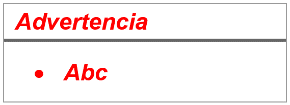 Se refiere a advertencias a tener en cuenta por el comité de selección y por los proveedores.5Se refiere a consideraciones importantes a tener en cuenta por el comité de selección y deben ser eliminadas una vez culminada la elaboración de las bases.NºCaracterísticasParámetros1MárgenesSuperior	: 2.5 cm          Inferior: 2.5 cmIzquierda: 2.5 cm          Derecha: 2.5 cm2FuenteArial3Estilo de FuenteNormal:  Para el contenido en generalCursiva: Para el encabezado y pie de página            Para las Consideraciones importantes (Ítem 3 del cuadro anterior)4Color de FuenteAutomático:  Para el contenido en generalAzul          :  Para las Consideraciones importantes (Ítem 3 del cuadro anterior)5Tamaño de Letra16 : Para las dos primeras hojas de las Secciones General y Específica11 : Para el nombre de los Capítulos.10 : Para el cuerpo del documento en general  9 : Para el encabezado y pie de página       Para el contenido de los cuadros, pudiendo variar, según la necesidad  8 : Para las Notas al pie6AlineaciónJustificada: Para el contenido en general y notas al pie.Centrada   : Para la primera página, los títulos de las Secciones y nombres                     de los Capítulos)7InterlineadoSencillo8EspaciadoAnterior  : 0Posterior : 09SubrayadoPara los nombres de las Secciones y para resaltar o hacer hincapié en algún concepto CAPÍTULO IETAPAS DEL PROCEDIMIENTO DE SELECCIÓNImportantePara registrarse como participante en un procedimiento de selección convocado por las Entidades del Estado Peruano, es necesario que los proveedores cuenten con inscripción vigente y estar habilitados ante el Registro Nacional de Proveedores (RNP) que administra el Organismo Supervisor de las Contrataciones del Estado (OSCE). Para obtener mayor información, se puede ingresar a la siguiente dirección electrónica: www.rnp.gob.pe.Los proveedores que deseen registrar su participación deben ingresar al SEACE utilizando su Certificado SEACE (usuario y contraseña). Asimismo, deben observar las instrucciones señaladas en el documento de orientación “Guía para el registro de participantes electrónico” publicado en https://www2.seace.gob.pe/. En caso los proveedores no cuenten con inscripción vigente en el RNP y/o se encuentren inhabilitados o suspendidos para ser participantes, postores y/o contratistas, el SEACE restringirá su registro, quedando a potestad de estos intentar nuevamente registrar su participación en el procedimiento de selección en cualquier otro momento, dentro del plazo establecido para dicha etapa, siempre que haya obtenido la vigencia de su inscripción o quedado sin efecto la sanción que le impuso el Tribunal de Contrataciones del Estado.ImportanteNo se absolverán consultas y observaciones a las bases que se presenten en forma física. Cuando exista divergencia entre lo indicado en el pliego de absolución de consultas y observaciones y la integración de bases, prevalece lo absuelto en el referido pliego; sin perjuicio, del deslinde de responsabilidades correspondienteAdvertencia               La solicitud de elevación al OSCE de los cuestionamientos al pliego de absolución de consultas y observaciones, así como a las Bases integradas, se realiza de manera electrónica a través del SEACE, a partir de la oportunidad en que establezca el OSCE mediante comunicado.ImportanteConstituye infracción pasible de sanción según lo previsto en el literal n) del numeral 50.1 del artículo 50 de la Ley, presentar cuestionamientos maliciosos o manifiestamente infundados al pliego de absolución de consultas y/u observaciones.ImportanteLos formularios electrónicos que se encuentran en el SEACE y que los proveedores deben llenar para presentar sus ofertas, tienen carácter de declaración jurada.En caso la información contenida en los documentos escaneados que conforman la oferta no coincida con lo declarado a través del SEACE, prevalece la información declarada en los documentos escaneados.No se tomarán en cuenta las ofertas que se presenten en físico a la Entidad.ImportanteLos integrantes de un consorcio no pueden presentar ofertas individuales ni conformar más de un consorcio en un procedimiento de selección, o en un determinado ítem cuando se trate de procedimientos de selección según relación de ítems.ImportanteUna vez consentido el otorgamiento de la buena pro, el órgano encargado de las contrataciones o el órgano de la Entidad al que se haya asignado tal función realiza la verificación de la oferta presentada por el postor ganador de la buena pro conforme lo establecido en el numeral 64.6 del artículo 64 del Reglamento.CAPÍTULO IISOLUCIÓN DE CONTROVERSIAS DURANTE EL PROCEDIMIENTO DE SELECCIÓNImportanteUna vez otorgada la buena pro, el comité de selección, está en la obligación de permitir el acceso de los participantes y postores al expediente de contratación, salvo la información calificada como secreta, confidencial o reservada por la normativa de la materia, a más tardar dentro del día siguiente de haberse solicitado por escrito. Luego de otorgada la buena pro no se da a conocer las ofertas cuyos requisitos de calificación no fueron analizados y revisados por el comité de selección.A efectos de recoger la información de su interés, los postores pueden valerse de distintos medios, tales como: (i) la lectura y/o toma de apuntes, (ii) la captura y almacenamiento de imágenes, e incluso (iii) pueden solicitar copia de la documentación obrante en el expediente, siendo que, en este último caso, la Entidad deberá entregar dicha documentación en el menor tiempo posible, previo pago por tal concepto.El recurso de apelación se presenta ante la Mesa de Partes del Tribunal o ante las oficinas desconcentradas del OSCE.CAPÍTULO IIIDEL CONTRATOImportanteEn los contratos periódicos de prestación de servicios en general que celebren las Entidades con las micro y pequeñas empresas, estas últimas pueden otorgar como garantía de fiel cumplimiento el diez por ciento (10%) del monto del contrato original, porcentaje que es retenido por la Entidad durante la primera mitad del número total de pagos a realizarse, de forma prorrateada en cada pago, con cargo a ser devuelto a la finalización del mismo, conforme lo establecen los numerales 149.4 y 149.5 del artículo 149 del Reglamento.ImportanteEn los contratos derivados de procedimientos de selección por relación de ítems, cuando el monto del ítem adjudicado o la sumatoria de los montos de los ítems adjudicados sea igual o menor a cien mil Soles (S/ 100,000.00), no corresponde presentar garantía de fiel cumplimiento de contrato ni garantía de fiel cumplimiento por prestaciones accesorias, conforme a lo dispuesto en el literal a) del  artículo 152 del Reglamento.ImportanteCorresponde a la Entidad verificar que las garantías presentadas por el postor ganador de la buena pro y/o contratista cumplan con los requisitos y condiciones necesarios para su aceptación y eventual ejecución, sin perjuicio de la determinación de las responsabilidades funcionales que correspondan.AdvertenciaLos funcionarios de las Entidades no deben aceptar garantías emitidas bajo condiciones distintas a las establecidas en el presente numeral, debiendo tener en cuenta lo siguiente:1. La clasificadora de riesgo que asigna la clasificación a la empresa que emite la garantía debe encontrarse listada en el portal web de la SBS (http://www.sbs.gob.pe/sistema-financiero/clasificadoras-de-riesgo).2. Se debe identificar en la página web de la clasificadora de riesgo respectiva, cuál es la clasificación vigente de la empresa que emite la garantía, considerando la vigencia a la fecha de emisión de la garantía.3. Para fines de lo establecido en el artículo 148 del Reglamento, la clasificación de riesgo B, incluye las clasificaciones B+ y B.4. Si la empresa que otorga la garantía cuenta con más de una clasificación de riesgo emitida por distintas empresas listadas en el portal web de la SBS, bastará que en una de ellas cumpla con la clasificación mínima establecida en el Reglamento.En caso exista alguna duda sobre la clasificación de riesgo asignada a la empresa emisora de la garantía, se deberá consultar a la clasificadora de riesgos respectiva.De otro lado, además de cumplir con el requisito referido a la clasificación de riesgo, a efectos de verificar si la empresa emisora se encuentra autorizada por la SBS para emitir garantías, debe revisarse el portal web de dicha Entidad (http://www.sbs.gob.pe/sistema-financiero/relacion-de-empresas-que-se-encuentran-autorizadas-a-emitir-cartas-fianza).Los funcionarios competentes deben verificar la autenticidad de la garantía a través de los mecanismos establecidos (consulta web, teléfono u otros) por la empresa emisora.Advertencia               En caso de retraso en los pagos a cuenta o pago final por parte de la Entidad, salvo que se deba a caso fortuito o fuerza mayor, esta reconoce al contratista los intereses legales correspondientes, de conformidad con el artículo 39 de la Ley y 171 del Reglamento, debiendo repetir contra los responsables de la demora injustificada. CAPÍTULO IGENERALIDADESNombre:Seguro Social de Salud- ESSALUD- Red Asistencial LoretoRUC Nº:20131257750Domicilio legal:Calle 9 de diciembre N°533, Iquitos- Maynas- LoretoTeléfono::065 253919Correo electrónico::alejandro.silva@essalud.gob.peImportanteLa fuente de financiamiento debe corresponder a aquella prevista en la Ley de Equilibrio Financiero del Presupuesto del Sector Público del año fiscal en el cual se convoca el procedimiento de selección.ImportanteEl costo de entrega de un ejemplar de las bases no puede exceder el costo de su reproducción.CAPÍTULO IIDEL PROCEDIMIENTO DE SELECCIÓNImportanteDe conformidad con la vigesimosegunda Disposición Complementaria Final del Reglamento, en caso la Entidad (Ministerios y sus organismos públicos, programas o proyectos adscritos) haya difundido el requerimiento a través del SEACE siguiendo el procedimiento establecido en dicha disposición, no procede formular consultas u observaciones al requerimiento.AdvertenciaDe acuerdo con el artículo 4 del Decreto Legislativo N° 1246, las Entidades están prohibidas de exigir a los administrados o usuarios la información que puedan obtener directamente mediante la interoperabilidad a que se refieren los artículos 2 y 3 de dicho Decreto Legislativo. En esa medida, si la Entidad es usuaria de la Plataforma de Interoperabilidad del Estado – PIDE y siempre que el servicio web se encuentre activo en el Catálogo de Servicios de dicha plataforma, no corresponderá exigir el certificado de vigencia de poder y/o documento nacional de identidad.ImportanteEl comité de selección verifica la presentación de los documentos requeridos. De no cumplir con lo requerido, la oferta se considera no admitida.En caso de requerir estructura de costos o análisis de precios, esta se presenta para el perfeccionamiento del contrato.Importante para la EntidadLos postores que apliquen el beneficio de la exoneración del IGV previsto en la Ley Nº 27037, Ley de Promoción de la Inversión en la Amazonía, deben presentar la Declaración Jurada de cumplimiento de condiciones para la aplicación de la exoneración del IGV (Anexo Nº 7).AdvertenciaEl comité de selección no podrá exigir al postor la presentación de documentos que no hayan sido indicados en los acápites “Documentos para la admisión de la oferta”, “Requisitos de calificación” y “Factores de evaluación”. AdvertenciaDe acuerdo con el artículo 4 del Decreto Legislativo N° 1246, las Entidades están prohibidas de exigir a los administrados o usuarios la información que puedan obtener directamente mediante la interoperabilidad a que se refieren los artículos 2 y 3 de dicho Decreto Legislativo. En esa medida, si la Entidad es usuaria de la Plataforma de Interoperabilidad del Estado – PIDE y siempre que el servicio web se encuentre activo en el Catálogo de Servicios de dicha plataforma, no corresponderá exigir los documentos previstos en los literales e) y f).ImportanteEn caso que el postor ganador de la buena pro sea un consorcio, las garantías que presente este para el perfeccionamiento del contrato, así como durante la ejecución contractual, de ser el caso, además de cumplir con las condiciones establecidas en el artículo 33 de la Ley y el artículo 148 del Reglamento, deben consignar expresamente el nombre completo o la denominación o razón social de los integrantes del consorcio, en calidad de garantizados, de lo contrario no podrán ser aceptadas por las Entidades. No se cumple el requisito antes indicado si se consigna únicamente la denominación del consorcio, conforme lo dispuesto en la Directiva “Participación de Proveedores en Consorcio en las Contrataciones del Estado”.En los contratos periódicos de prestación de servicios en general que celebren las Entidades con las micro y pequeñas empresas, estas últimas pueden otorgar como garantía de fiel cumplimiento el diez por ciento (10%) del monto del contrato original, porcentaje que es retenido por la Entidad durante la primera mitad del número total de pagos a realizarse, de forma prorrateada en cada pago, con cargo a ser devuelto a la finalización del mismo, conforme lo establece el numeral 149.4 del artículo 149 del Reglamento. Para dicho efecto los postores deben encontrarse registrados en el REMYPE, consignando en la Declaración Jurada de Datos del Postor (Anexo N° 1) o en la solicitud de retención de la garantía durante el perfeccionamiento del contrato, que tienen la condición de MYPE, lo cual será verificado por la Entidad en el link http://www2.trabajo.gob.pe/servicios-en-linea-2-2 opción consulta de empresas acreditadas en el REMYPE.ImportanteCorresponde a la Entidad verificar que las garantías presentadas por el postor ganador de la buena pro cumplan con los requisitos y condiciones necesarios para su aceptación y eventual ejecución, sin perjuicio de la determinación de las responsabilidades funcionales que correspondan.De conformidad con el Reglamento Consular del Perú aprobado mediante Decreto Supremo N° 076-2005-RE para que los documentos públicos y privados extendidos en el exterior tengan validez en el Perú, deben estar legalizados por los funcionarios consulares peruanos y refrendados por el Ministerio de Relaciones Exteriores del Perú, salvo que se trate de documentos públicos emitidos en  países que formen parte del Convenio de la Apostilla, en cuyo caso bastará con que estos cuenten con la Apostilla de la Haya.La Entidad no puede exigir documentación o información adicional a la consignada en el presente numeral para el perfeccionamiento del contrato.Importante para la EntidadEsta disposición sólo deberá ser incluida en el caso de ejecución periódica o continuada de servicios, cuando la Entidad considere el reajuste de los pagos, según lo establecido en el expediente de contratación.REAJUSTE DE LOS PAGOSDurante la vigencia del contrato los precios y/o costos se mantendrán fijos y no estarán sujetos a reajuste alguno.CAPÍTULO IIIREQUERIMIENTOImportante De conformidad con el numeral 29.8 del artículo 29 del Reglamento, el área usuaria es responsable de la adecuada formulación del requerimiento, debiendo asegurar la calidad técnica y reducir la necesidad de su reformulación por errores o deficiencias técnicas que repercutan en el proceso de contratación.DescripciónCantidadPlazoContratación de Servicio para Transporte Asistido de Pacientes Por Vía Aérea – Ambulancia Aérea – Servicio de Emergencia –Hospital III Iquitos Essalud- Red Asistencial De Loreto.25Periodo de trescientos sesenta y cinco (365) días calendario.N°INFRACCIÓN / OCURRENCIASMULTA1UNIFORMEEl uso del uniforme es obligatorio, según grupo ocupacional. Por falta de este, la multa será por día de incumplimiento.5 % UIT2IDENTIFICACIÓNEl uso de fotocheck de identificación es obligatorio. La falta de este dispositivo será multada por día de incumplimiento.5 % UIT3TARDANZALa tardanza en el inicio de las comisiones por parte del personal del servicio tercerizado que supere la tolerancia pactada.10 % UIT4ABANDONO Y/O INTERRUPCIÓN DE LA CONTINUIDAD DEL SERVICIOPor abandonar la comisión del servicio aéreo injustificadamente sin el conocimiento de las jefaturas de turnos, la multa será por comisión no concluida.20 % UITCUBIERTA DE SERVICIO – EMPRESA CONTRATISTAHOSPITAL III IQUITOS – DEPARTAMENTO MEDICINA – DEPARTAMENTO CIRUGÍA – DEPARTAMENTO MATERNO INFANTIL – DEPARTAMENTO DE EMERGENCIA Y CUIDADOS INTENSIVOS - PARA TRANSPORTE ASISTIDO DE PACIENTES POR VÍA AÉREA – AMBULANCIA AÉREASegún requerimiento del ServicioImportantePara determinar que los postores cuentan con las capacidades necesarias para ejecutar el contrato, el comité de selección incorpora los requisitos de calificación previstos por el área usuaria en el requerimiento, no pudiendo incluirse requisitos adicionales, ni distintos a los siguientes:ACAPACIDAD LEGAL AHABILITACIÓNARequisitos:Constancia y/o Resolución Directoral de Categorización de Aeronave como Ambulancia Aérea por la DIRESA y/o MINSA.Certificado de Aeronavegabilidad emitido por la Dirección General de Aeronáutica Civil (DGAC).Acreditación:Copia simple de Constancia y/o Resolución Directoral de Categorización de Aeronave como Ambulancia Aérea por la DIRESA y/o MINSA.Copia simple del Certificado de Aeronavegabilidad emitido por la Dirección General de Aeronáutica Civil (DGAC).BCAPACIDAD TÉCNICA Y PROFESIONAL B.3CALIFICACIONES DEL PERSONAL CLAVEB.3.1FORMACIÓN ACADÉMICARequisitos:Tripulación Aeromédica: Título ProfesionalMédico Aéreo Evacuador: Un Médico con especialidad en Emergencias y/o Cuidados intensivos y/o Medicina Interna y/o Medicina aeronáutica. Asistente Aéreo Evacuador: Enfermero especialidad en Emergencias y/o Cuidados intensivos y/o Medicina Interna y/o Medicina aeronáutica. Acreditación:El TÍTULO PROFESIONAL REQUERIDO, será verificado por el comité de selección en el Registro Nacional de Grados Académicos y Títulos Profesionales en el portal web de la Superintendencia Nacional de Educación Superior Universitaria - SUNEDU a través del siguiente link: https://enlinea.sunedu.gob.pe/ // o en el Registro Nacional de Certificados, Grados y Títulos a  cargo del Ministerio de Educación a través del siguiente link : http://www.titulosinstitutos.pe/, según corresponda.En caso TÍTULO PROFESIONAL REQUERIDO no se encuentre inscrito en el referido registro, el postor debe presentar la copia del diploma respectivo a fin de acreditar la formación académica requerida.B.4EXPERIENCIA DEL PERSONAL CLAVERequisitos:Tripulación Aeromédica:Médico Aéreo Evacuador: Contar con una experiencia mínima de dos (02) años en servicios de traslados de pacientes críticos por ambulancia aérea.Asistente Aéreo Evacuador: Contar con una experiencia mínima de dos (02) años en servicios de traslados de pacientes críticos por ambulancia aérea.De presentarse experiencia ejecutada paralelamente (traslape), para el cómputo del tiempo de dicha experiencia sólo se considerará una vez el periodo traslapado.Acreditación:La experiencia del personal clave se acreditará con cualquiera de los siguientes documentos: (i) copia simple de contratos y su respectiva conformidad o (ii) constancias o (iii) certificados o (iv) cualquier otra documentación que, de manera fehaciente demuestre la experiencia del personal propuesto.CEXPERIENCIA DEL POSTOR EN LA ESPECIALIDADRequisitos:El postor debe acreditar un monto facturado acumulado equivalente a S/1,000,000.00 (Un Millón y 00/100 soles), por la contratación de servicios iguales o similares al objeto de la convocatoria, durante los ocho (8) años anteriores a la fecha de la presentación de ofertas que se computarán desde la fecha de la conformidad o emisión del comprobante de pago, según corresponda.Se consideran servicios similares a los siguientes: Servicio de evacuación aeromédica asistida, en general.Acreditación:La experiencia del postor en la especialidad se acreditará con copia simple de (i) contratos u órdenes de servicios, y su respectiva conformidad o constancia de prestación; o (ii) comprobantes de pago cuya cancelación se acredite documental y fehacientemente, con voucher de depósito, nota de abono, reporte de estado de cuenta, cualquier otro documento emitido por Entidad del sistema financiero que acredite el abono o mediante cancelación en el mismo comprobante de pago, correspondientes a un máximo de veinte (20) contrataciones. En caso los postores presenten varios comprobantes de pago para acreditar una sola contratación, se debe acreditar que corresponden a dicha contratación; de lo contrario, se asumirá que los comprobantes acreditan contrataciones independientes, en cuyo caso solo se considerará, para la evaluación, las veinte (20) primeras contrataciones indicadas en el Anexo Nº 8 referido a la Experiencia del Postor en la Especialidad.En el caso de servicios de ejecución periódica o continuada, solo se considera como experiencia la parte del contrato que haya sido ejecutada durante los ocho (8) años anteriores a la fecha de presentación de ofertas, debiendo adjuntarse copia de las conformidades correspondientes a tal parte o los respectivos comprobantes de pago cancelados.En los casos que se acredite experiencia adquirida en consorcio, debe presentarse la promesa de consorcio o el contrato de consorcio del cual se desprenda fehacientemente el porcentaje de las obligaciones que se asumió en el contrato presentado; de lo contrario, no se computará la experiencia proveniente de dicho contrato. Asimismo, cuando se presenten contratos derivados de procesos de selección convocados antes del 20.09.2012, la calificación se ceñirá al método descrito en la Directiva “Participación de Proveedores en Consorcio en las Contrataciones del Estado”, debiendo presumirse que el porcentaje de las obligaciones equivale al porcentaje de participación de la promesa de consorcio o del contrato de consorcio. En caso que en dichos documentos no se consigne el porcentaje de participación se presumirá que las obligaciones se ejecutaron en partes iguales.Si el titular de la experiencia no es el postor, consignar si dicha experiencia corresponde a la matriz en caso que el postor sea sucursal, o fue transmitida por reorganización societaria, debiendo acompañar la documentación sustentatoria correspondiente.Si el postor acredita experiencia de una persona absorbida como consecuencia de una reorganización societaria, debe presentar adicionalmente el Anexo N° 9.Cuando en los contratos, órdenes de servicios o comprobantes de pago el monto facturado se encuentre expresado en moneda extranjera, debe indicarse el tipo de cambio venta publicado por la Superintendencia de Banca, Seguros y AFP correspondiente a la fecha de suscripción del contrato, de emisión de la orden de servicios o de cancelación del comprobante de pago, según corresponda. Sin perjuicio de lo anterior, los postores deben llenar y presentar el  Anexo Nº 8 referido a la Experiencia del Postor en la Especialidad.ImportanteSi como resultado de una consulta u observación corresponde precisarse o ajustarse el requerimiento, se solicita la autorización del área usuaria y se pone de conocimiento de tal hecho a la dependencia que aprobó el expediente de contratación, de conformidad con el numeral 72.3 del artículo 72 del Reglamento.El cumplimiento de los Términos de Referencia se realiza mediante la presentación de una declaración jurada. De ser el caso, adicionalmente la Entidad puede solicitar documentación que acredite el cumplimiento del algún componente de estos. Para dicho efecto, consignará de manera detallada los documentos que deben presentar los postores en el literal e) del numeral 2.2.1.1 de esta sección de las bases.Los requisitos de calificación determinan si los postores cuentan con las capacidades necesarias para ejecutar el contrato, lo que debe ser acreditado documentalmente, y no mediante declaración jurada.CAPÍTULO IVFACTORES DE EVALUACIÓN FACTOR DE EVALUACIÓN FACTOR DE EVALUACIÓN PUNTAJE / METODOLOGÍA PARA SU ASIGNACIÓNA.PRECIOPRECIOEvaluación:Se evaluará considerando el precio ofertado por el postor. Acreditación:Se acreditará mediante registro en el SEACE o el documento que contiene el precio de la oferta (Anexo N° 6), según corresponda. La evaluación consistirá en otorgar el máximo puntaje a la oferta de precio más bajo y otorgar a las demás ofertas puntajes inversamente proporcionales a sus respectivos precios, según la siguiente fórmula:Pi 	=     Om x PMP		 Oii = OfertaPi = Puntaje de la oferta a evaluar  Oi = Precio i  Om = Precio de la oferta más bajaPMP = Puntaje máximo del precio                          100 puntosImportanteLos factores de evaluación elaborados por el comité de selección son objetivos y guardan vinculación, razonabilidad y proporcionalidad con el objeto de la contratación. Asimismo, estos no pueden calificar con puntaje el cumplimiento de los Términos de Referencia ni los requisitos de calificación.CAPÍTULO VPROFORMA DEL CONTRATOImportante Dependiendo del objeto del contrato, de resultar indispensable, puede incluirse cláusulas adicionales o la adecuación de las propuestas en el presente documento, las que en ningún caso pueden contemplar disposiciones contrarias a la normativa vigente ni a lo señalado en este capítulo.Importante para la EntidadDe preverse en los Términos de Referencia la ejecución de actividades de instalación, implementación u otros que deban realizarse de manera previa al inicio del plazo de ejecución, se debe consignar lo siguiente:“El plazo para la [CONSIGNAR LAS ACTIVIDADES PREVIAS PREVISTAS EN LOS TÉRMINOS DE REFERENCIA] es de [……...…], el mismo que se computa desde [INDICAR CONDICIÓN CON LA QUE DICHAS ACTIVIDADES SE INICIAN].”ImportanteAl amparo de lo dispuesto en el numeral 149.4 del artículo 149 del Reglamento de la Ley de Contrataciones del Estado, en el caso de contratos periódicos de prestación de servicios en general, si el postor ganador de la buena pro solicita la retención del diez por ciento (10%) del monto del contrato original como garantía de fiel cumplimiento de contrato, debe consignarse lo siguiente:“De fiel cumplimiento del contrato: [CONSIGNAR EL MONTO], a través de la retención que debe efectuar LA ENTIDAD, durante la primera mitad del número total de pagos a realizarse, de forma prorrateada, con cargo a ser devuelto a la finalización del mismo.”Penalidad Diaria =0.10 x monto vigentePenalidad Diaria =F x plazo vigente en díasImportanteDe haberse previsto establecer penalidades distintas a la penalidad por mora, incluir dichas penalidades, los supuestos de aplicación de penalidad, la forma de cálculo de la penalidad para cada supuesto y el procedimiento mediante el cual se verifica el supuesto a penalizar, conforme el artículo 163 del Reglamento de la Ley de Contrataciones del Estado.         “LA ENTIDAD”      “EL CONTRATISTA”DECLARACIÓN JURADA DE DATOS DEL POSTOR Nombre, Denominación o Razón Social :Domicilio Legal :RUC :RUC :Teléfono(s) :MYPEMYPEMYPESíNoCorreo electrónico :Correo electrónico :Correo electrónico :Correo electrónico :Correo electrónico :Correo electrónico :Correo electrónico :……...........................................................Firma, Nombres y Apellidos del postor oRepresentante legal, según correspondaImportanteLa notificación dirigida a la dirección de correo electrónico consignada se entenderá válidamente efectuada cuando la Entidad reciba acuse de recepción.ImportanteCuando se trate de consorcios, la declaración jurada es la siguiente:DECLARACIÓN JURADA DE DATOS DEL POSTOR Datos del consorciado 1Nombre, Denominación o Razón Social :Domicilio Legal :RUC :RUC :Teléfono(s) :MYPEMYPEMYPESíNoCorreo electrónico :Correo electrónico :Correo electrónico :Correo electrónico :Correo electrónico :Correo electrónico :Correo electrónico :Datos del consorciado 2Nombre, Denominación o Razón Social :Domicilio Legal :RUC :RUC :Teléfono(s) :MYPEMYPEMYPESíNoCorreo electrónico :Correo electrónico :Correo electrónico :Correo electrónico :Correo electrónico :Correo electrónico :Correo electrónico :Datos del consorciado …Nombre, Denominación o Razón Social :Domicilio Legal :RUC :RUC :Teléfono(s) :MYPEMYPEMYPESíNoCorreo electrónico :Correo electrónico :Correo electrónico :Correo electrónico :Correo electrónico :Correo electrónico :Correo electrónico :Correo electrónico del consorcio: ……….……...........................................................Firma, Nombres y Apellidos del representante común del consorcioImportanteLa notificación dirigida a la dirección de correo electrónico consignada se entenderá válidamente efectuada cuando la Entidad reciba acuse de recepción.ImportanteEn el caso de consorcios, cada integrante debe presentar esta declaración jurada, salvo que sea presentada por el representante común del consorcio.ImportanteAdicionalmente, puede requerirse la presentación de documentación que acredite el cumplimiento de los términos de referencia, conforme a lo indicado en el acápite relacionado al contenido de las ofertas de la presente sección de las bases.1.OBLIGACIONES DE [NOMBRE, DENOMINACIÓN O RAZÓN SOCIAL DEL CONSORCIADO 1][ % ] [DESCRIBIR LAS OBLIGACIONES DEL CONSORCIADO 1]2.OBLIGACIONES DE [NOMBRE, DENOMINACIÓN O RAZÓN SOCIAL DEL CONSORCIADO 2][ % ] [DESCRIBIR LAS OBLIGACIONES DEL CONSORCIADO 2]TOTAL OBLIGACIONES100%..………………………………………….Consorciado 1Nombres, apellidos y firma del Consorciado 1 o de su Representante LegalTipo y N° de Documento de Identidad..…………………………………………..Consorciado 2Nombres, apellidos y firma del Consorciado 2 o de su Representante LegalTipo y N° de Documento de IdentidadImportanteDe conformidad con el artículo 52 del Reglamento, las firmas de los integrantes del consorcio deben ser legalizadas.CONCEPTOCANTIDADPRECIO UNITARIOPRECIO TOTAL TOTALTOTALTOTALImportante El postor que goce de alguna exoneración legal, debe indicar que su oferta no incluye el tributo materia de la exoneración, debiendo incluir el siguiente texto:Mi oferta no incluye [CONSIGNAR EL TRIBUTO MATERIA DE LA EXONERACIÓN]”.ImportanteCuando se trate de consorcios, esta declaración jurada será presentada por cada uno de los integrantes del consorcio, salvo que se trate de consorcios con contabilidad independiente, en cuyo caso debe ser suscrita por el representante común, debiendo indicar su condición de consorcio con contabilidad independiente y el número de RUC del consorcio. NºCLIENTECLIENTECLIENTEOBJETO DEL CONTRATON° CONTRATO / O/S / COMPROBANTE DE PAGO FECHA DEL CONTRATO O CP FECHA DE LA CONFORMIDAD DE SER EL CASOEXPERIENCIA PROVENIENTE DE:MONEDAIMPORTE TIPO DE CAMBIO VENTAMONTO FACTURADO ACUMULADO 12345678910………20TOTALTOTALTOTALTOTALTOTALTOTALTOTALTOTALTOTALImportanteA efectos de cautelar la veracidad de esta declaración, el postor puede verificar la información de la Relación de Proveedores Sancionados por el Tribunal de Contrataciones del Estado con Sanción Vigente en http://portal.osce.gob.pe/rnp/content/relación-de-proveedores-sancionados. También le asiste dicha facultad al órgano encargado de las contrataciones o al órgano de la Entidad al que se le haya asignado la función de verificación de la oferta presentada por el postor ganador de la buena pro.